                                                                                     УТВЕРЖДЕНОСХЕМА ВОДОСНАБЖЕНИЯ ИВОДООТВЕДЕНИЯустьевого сельского поселения соболевского МУНИЦИПАЛЬНОГО РАЙОНА Камчатского краяДО 2023 ГОДАУТВЕРЖДАЕМАЯ ЧАСТЬ«        »                          2014г.м.п.с. Устьевое  2014 г.СОСТАВ ПРОЕКТАСОДЕРЖАНИЕВВЕДЕНИЕРазработка схемы водоснабжения и водоотведения выполнена в соответствии с требованиями Федерального закона от 07.12.2011 года № 416-ФЗ «О водоснабжении и водоотведении».Схема водоснабжения и водоотведения разрабатывается в целях удовлетворения спроса на холодную, горячую воду и отвод стоков, обеспечения надежного водоснабжении и водоотведения наиболее экономичным способом при минимальном воздействии на окружающую среду, а так же экономического стимулирования развития систем водоснабжения и водоотведения и внедрения энергосберегающих технологий.Схема водоснабжения и водоотведения разработана на основе следующих принципов:- обеспечение мероприятий, необходимых для осуществления горячего, питьевого, технического водоснабжения и водоотведения в соответствии с требованиями законодательства Российской Федерации;- обеспечение безопасности и надежности водоснабжения и водоотведения  потребителей в соответствии с требованиями технических регламентов;- обеспечение утвержденных в соответствии с настоящим Федеральным законом планов снижения сбросов;- обеспечение планов мероприятий по приведению качества воды в соответствие с установленными требованиями; - соблюдение баланса экономических интересов организаций обеспечивающих водоснабжения,  водоотведение и потребителей;- минимизации затрат на водоснабжение и водоотведение в расчете на каждого потребителя в долгосрочной перспективе;- минимизации вредного воздействия на окружающую среду;- обеспечение не дискриминационных и стабильных условий осуществления предпринимательской деятельности в сфере водоснабжения и водоотведения;- согласованности схем водоснабжения и водоотведения с иными программами развития сетей инженерно-технического обеспечения;- обеспечение экономически обоснованной доходности текущей деятельности организаций обеспечивающих водоснабжение и водоотведение и используемого при осуществлении регулируемых видов деятельности в сфере водоснабжения и водоотведения инвестированного капитала.Техническая база для разработки схем водоснабжения и водоотведения:– генеральный план поселения и муниципального района;– эксплуатационная документация (расчетные таблицы количества забираемой воды из источников, объем отвода стоков на очистные сооружения, данные по потреблению холодной, горячей воды, объем отвода стоков от потребителей и т.п.);– конструктивные данные по видам прокладки, сроки эксплуатации сетей водоснабжения и водоотведения, конфигурация;– данные технологического и коммерческого учета потребления холодной и горячей воды;– документы по хозяйственной и финансовой деятельности (действующие нормативы, тарифы и их составляющие, договора на поставку холодной и горячей воды, отвод стоков, данные по потреблению холодной, горячей воды и отвод стоков на собственные нужды, по потерям и т.д.);– статистическая отчетность организации о выработке и отпуске холодной, горячей воды, прием стоков в натуральном и стоимостном выражении.Термины и определения - абонент − физическое либо юридическое лицо, заключившее или обязанное заключить договор горячего водоснабжения, холодного водоснабжения и (или) договор водоотведения, единый договор холодного водоснабжения и водоотведения; - водоотведение − прием, транспортировка и очистка сточных вод с использованием централизованной системы водоотведения;- водоподготовка − обработка воды, обеспечивающая ее использование в качестве питьевой или технической воды;- водоснабжение − водоподготовка, транспортировка и подача питьевой или технической воды абонентам с использованием централизованных или нецентрализованных систем холодного водоснабжения (холодное водоснабжение) или приготовление, транспортировка и подача горячей воды абонентам с использованием централизованных или нецентрализованных систем горячего водоснабжения (горячее водоснабжение);- водопроводная сеть − комплекс технологически связанных между собой инженерных сооружений, предназначенных для транспортировки воды, за исключением инженерных сооружений, используемых также в целях теплоснабжения;- гарантирующая организация − организация, осуществляющая холодное водоснабжение и (или) водоотведение, определенная решением органа местного самоуправления поселения, сельского округа, которая обязана заключить договор холодного водоснабжения, договор водоотведения, единый договор холодного водоснабжения и водоотведения с любым обратившимся к ней лицом, чьи объекты подключены (технологически присоединены) к централизованной системе холодного водоснабжения и (или) водоотведения;(в ред. Федерального закона от 30.12.2012 N 318-ФЗ)- горячая вода − вода, приготовленная путем нагрева питьевой или технической воды с использованием тепловой энергии, а при необходимости также путем очистки, химической подготовки и других технологических операций, осуществляемых с водой;- инвестиционная программа организации, осуществляющей горячее водоснабжение, холодное водоснабжение и (или) водоотведение (далее также − инвестиционная программа), − программа мероприятий по строительству, реконструкции и модернизации объектов централизованной системы горячего водоснабжения, холодного водоснабжения и (или) водоотведения;- канализационная сеть − комплекс технологически связанных между собой инженерных сооружений, предназначенных для транспортировки сточных вод;- качество и безопасность воды (далее − качество воды) − совокупность показателей, характеризующих физические, химические, бактериологические, органолептические и другие свойства воды, в том числе ее температуру;- коммерческий учет воды и сточных вод (далее также − коммерческий учет) − определение количества поданной (полученной) за определенный период воды, принятых (отведенных) сточных вод с помощью средств измерений (далее − приборы учета) или расчетным способом;- нецентрализованная система горячего водоснабжения − сооружения и устройства, в том числе индивидуальные тепловые пункты, с использованием которых приготовление горячей воды осуществляется абонентом самостоятельно;- нецентрализованная система холодного водоснабжения − сооружения и устройства, технологически не связанные с централизованной системой холодного водоснабжения и предназначенные для общего пользования или пользования ограниченного круга лиц;- объект централизованной системы горячего водоснабжения, холодного водоснабжения и (или) водоотведения − инженерное сооружение, входящее в состав централизованной системы горячего водоснабжения (в том числе центральные тепловые пункты), холодного водоснабжения и (или) водоотведения, непосредственно используемое для горячего водоснабжения, холодного водоснабжения и (или) водоотведения;- организация, осуществляющая холодное водоснабжение и (или) водоотведение (организация водопроводно-канализационного хозяйства), − юридическое лицо, осуществляющее эксплуатацию централизованных систем холодного водоснабжения и (или) водоотведения, отдельных объектов таких систем;- организация, осуществляющая горячее водоснабжение, − юридическое лицо, осуществляющее эксплуатацию централизованной системы горячего водоснабжения, отдельных объектов такой системы;- орган регулирования тарифов в сфере водоснабжения и водоотведения (далее − орган регулирования тарифов) − уполномоченный орган исполнительной власти субъекта Российской Федерации в области государственного регулирования тарифов либо в случае передачи соответствующих полномочий законом субъекта Российской Федерации орган местного самоуправления поселения или сельского округа, осуществляющий регулирование тарифов в сфере водоснабжения и водоотведения;- питьевая вода − вода, за исключением бутилированной питьевой воды, предназначенная для питья, приготовления пищи и других хозяйственно-бытовых нужд населения, а также для производства пищевой продукции;- предельные индексы изменения тарифов в сфере водоснабжения и водоотведения (далее − предельные индексы) − индексы максимально и (или) минимально возможного изменения действующих тарифов на питьевую воду и водоотведение, устанавливаемые в среднем по субъектам Российской Федерации на год, если иное не установлено другими федеральными законами или решением Правительства Российской Федерации, и выраженные в процентах. Указанные предельные индексы устанавливаются и применяются до 1 января 2016 года;(в ред. Федерального закона от 30.12.2012 N 291-ФЗ)- приготовление горячей воды − нагрев воды, а также при необходимости очистка, химическая подготовка и другие технологические процессы, осуществляемые с водой;- производственная программа организации, осуществляющей горячее водоснабжение, холодное водоснабжение и (или) водоотведение (далее − производственная программа), − программа текущей (операционной) деятельности такой организации по осуществлению горячего водоснабжения, холодного водоснабжения и (или) водоотведения, регулируемых видов деятельности в сфере водоснабжения и (или) водоотведения;- состав и свойства сточных вод − совокупность показателей, характеризующих физические, химические, бактериологические и другие свойства сточных вод, в том числе концентрацию загрязняющих веществ, иных веществ и микроорганизмов в сточных водах;- сточные воды централизованной системы водоотведения (далее − сточные воды) − принимаемые от абонентов в централизованные системы водоотведения воды, а также дождевые, талые, инфильтрационные, поливомоечные, дренажные воды, если централизованная система водоотведения предназначена для приема таких вод;- техническая вода − вода, подаваемая с использованием централизованной или нецентрализованной системы водоснабжения, не предназначенная для питья, приготовления пищи и других хозяйственно-бытовых нужд населения или для производства пищевой продукции;- техническое обследование централизованных систем горячего водоснабжения, холодного водоснабжения и (или) водоотведения − оценка технических характеристик объектов централизованных систем горячего водоснабжения, холодного водоснабжения и (или) водоотведения;- транспортировка воды (сточных вод) − перемещение воды (сточных вод), осуществляемое с использованием водопроводных (канализационных) сетей;- централизованная система горячего водоснабжения − комплекс технологически связанных между собой инженерных сооружений, предназначенных для горячего водоснабжения путем отбора горячей воды из тепловой сети (далее - открытая система теплоснабжения (горячего водоснабжения) или из сетей горячего водоснабжения либо путем нагрева воды без отбора горячей воды из тепловой сети с использованием центрального теплового пункта (далее − закрытая система горячего водоснабжения);- централизованная система водоотведения (канализации) − комплекс технологически связанных между собой инженерных сооружений, предназначенных для водоотведения;- централизованная система холодного водоснабжения − комплекс технологически связанных между собой инженерных сооружений, предназначенных для водоподготовки, транспортировки и подачи питьевой и (или) технической воды абонентам.Сведения об организации-разработчикеОбщество с ограниченной ответственностью «Инновационно-внедренческий центр «Энергоактив» создано в 2011 году, как организация, осуществляющая реализацию энергосберегающих проектов в большой энергетике на территории Дальневосточного Федерального округа.За время своего существования, компания успешно освоила дополнительные виды деятельности, которые в комплексе представляют собой законченный спектр работ по разработке всех необходимых документов для администраций городов и поселений, связанных с развитием систем инженерной инфраструктуры, а также выполнением всех видов строительно-монтажных работ в области энергосбережения.В настоящее время основными видами деятельности являются следующие: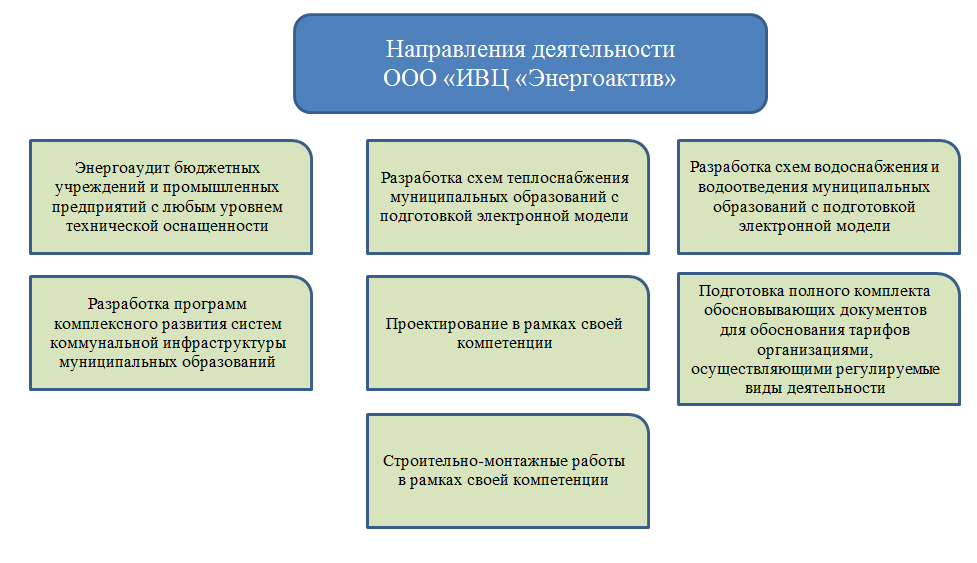 ООО «ИВЦ «Энергоактив» является членом трех саморегулируемых организаций: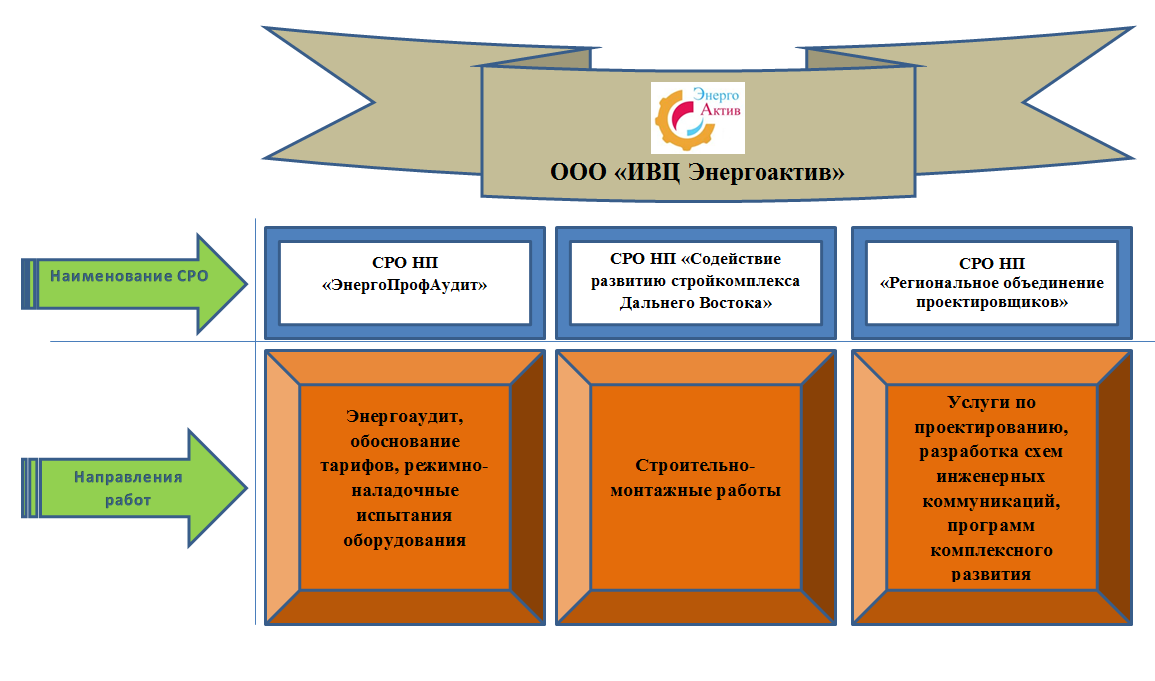 В рамках членства с СРО НП «Энергопрофаудит» ООО «ИВЦ Энергоактив» оказывает следующие виды услуг:Разработка рекомендаций по сокращению потерь энергетических ресурсов (ЭР) и разработка программ повышения энергетической эффективности (ЭЭ) использования топливно-энергетических ресурсов (ТЭР).Определение потенциала энергосбережения и оценка возможной экономии ТЭР.Разработка типовых мероприятий по энергосбережению и повышению ЭЭ.Разработка энергетического паспорта (ЭП) по результатом обязательного энергетического обследования (ЭО).Разработка ЭП на основании проектной документации.Экспертиза (анализ), разработка (доработка) эксплуатационной, технической, технологической, конструкторской и ремонтной документации, стандартов организаций. Экспертиза (анализ), расчеты и обоснование нормативов технологических потерь электрической (тепловой) энергии при ее передаче по сетям.Экспертиза (анализ), расчеты и обоснование нормативов удельного расхода топлива, нормативов создания запасов топлива.Экспертиза (анализ), расчеты тарифов на электрическую энергию, поставляемую энергоснабжающими организациями потребителям, в том числе для населения.Экспертиза (анализ), расчет тарифов на тепловую энергию, производимую теплостанциями, в том числе осуществляющими производство в режиме комбинированной выработки электрической и тепловой энергии. Экспертиза (анализ), расчеты тарифов на услуги по передаче тепловой энергии. Экспертиза (анализ), расчеты тарифов на услуги по передаче электрической энергии но распределительным сетям. Экспертиза (анализ), расчеты тарифов на водоснабжение (в том числе горячее водоснабжение) и водоотведение. Экспертиза (анализ), расчеты сбытовой надбавки гарантирующего поставщика и прочих сбытовых компаний. Анализ электрических и тепловых схем энергоустановок и сетей в нормальных и ремонтных режимах с разработкой мер по обеспечению надежности энергоустановок и сетей. Производство расчетов режимов работы энергооборудования. Проведение испытаний и измерений параметров электроустановок и их частей и элементов, а также измерения качества и количества электрической энергии. Тепловизионное обследование и диагностика технического	состояния энергетического оборудования, ограждающих конструкций зданий и сооружений. Техническое освидетельствование (диагностика) электротехнического оборудования, тепловых сетей от станций, гидротехнических сооружений источников водоснабжения, систем горячего водоснабжения, систем водоотведения, систем вентиляции, кондиционирования воздуха и аспирации, систем воздушного отопления, компрессорного и холодильного оборудования, канализационных насосных станций и прочих систем и установок энергетики. Проведение энергетических обследований в рамках оказания энергосервисного контракта. Экспертное заключение о качестве оказания услуг по энергоаудиту и (или) энергосервисному контракту.В рамках членства в НП СРО «СРСК ДВ», ООО «ИВЦ «Энергоаудит» имеет право производить следующие виды работ, в том числе и особо опасные и технически сложные:Членство в проектном СРО НП «Региональное объединение проектировщиков» позволяет осуществлять проектирование любой ложности по следующим направлениям:Работы по подготовке схемы планировочной организации земельного участка.Работы по подготовке генерального плана земельного участка.Работы по подготовке схемы планировочной организации трассы линейного объекта.Работы по подготовке схемы планировочной организации полосы отвода линейного сооружения. Работы по подготовке архитектурных решений. Работы по подготовке конструктивных решений. Работы по подготовке сведений о внутреннем инженерном оборудовании, внутренних сетях инженерно - технического обеспечения, о перечне инженерно - технических мероприятий. Работы по подготовке проектов внутренних инженерных систем отопления, вентиляции, кондиционирования, противодымной вентиляции, теплоснабжения и холодоснабжения. Работы по подготовке проектов внутренних инженерных систем водоснабжения и канализации.  Работы по подготовке проектов внутренних инженерных систем электроснабжения.  Работы по подготовке проектов внутренних слаботочных систем.  Работы по подготовке проектов внутренней диспетчеризации, автоматизации и управления инженерными системами.  Работы по подготовке проектов внутренних систем  газоснабжения.  Работы по подготовке сведений о наружных сетях инженерно - технического обеспечения, о перечне инженерно - технических мероприятий.  Работы по подготовке проектов наружных сетей теплоснабжения и их сооружений.  Работы по подготовке проектов наружных сетей водоснабжения и канализации и их сооружений. Работы по подготовке проектов наружных сетей электроснабжения до 35 кВ включительно и их сооружений.  Работы по подготовке проектов наружных сетей электроснабжения не более 110 кВ включительно и их сооружений.  Работы по подготовке проектов наружных сетей 110 кВ и более и их сооружений. Работы по подготовке проектов наружных сетей слаботочных систем.  Работы по подготовке проектов наружных сетей газоснабжения и их сооружений. Работы по подготовке технологических решений жилых зданий и их комплексов. Работы по подготовке технологических решений общественных зданий и сооружений и их комплексов.  Работы по подготовке технологических решений производственных зданий и сооружений и их комплексов.  Работы по подготовке технологических решений объектов транспортного назначения и их комплексов.  Работы по подготовке технологических решений гидротехнических сооружений и их комплексов.  Работы по подготовке технологических решений объектов сельскохозяйственного назначения и их комплексов.  Работы по подготовке технологических решений объектов специального назначения и их комплексов.  Работы по подготовке технологических решений нефтегазового назначения и их комплексов.  Работы по подготовке технологических решений объектов сбора, обработки, хранения, переработки и утилизации отходов и их комплексов.  Работы по подготовке технологических решений объектов военной инфраструктуры и их комплексов.  Работы по подготовке технологических решений объектов очистных сооружений и их комплексов.  Работы по разработке специальных разделов проектной документации. Инженерно-технические мероприятия по гражданской обороне. Инженерно-технические мероприятия по предупреждению чрезвычайных ситуаций природного и техногенного характера.  Разработка декларации по промышленной безопасности опасных производственных объектов.  Разработка декларации безопасности гидротехнических сооружений.  Работы по подготовке проектов организации строительства, сносу и демонтажу зданий и сооружений, продлению срока эксплуатации и консервации.  Работы по подготовке проектов мероприятий по охране окружающей среды. Работы по подготовке проектов мероприятий по обеспечению пожарной безопасности.  Работы по обследованию строительных конструкций зданий и сооружений.По состоянию на 01.01.2014 г. штат компании насчитывает более 35 работников. Все руководители и специалисты имеют высшее профессиональное образование. Организационная структура имеет признаки функционально-матричного разделения обязанностей с дифференциацией по видам работ и оказываемых услуг. Компания тесно сотрудничает с учеными Тихоокеанского Государственного университета, часто привлекая их для решения конкретных задач.Материальная база ООО «ИВЦ «Энергоактив» включает в себя современное диагностическое оборудование для решения всех задач, поставленных заказчиком. На базе стационарной лаборатории постоянно проводятся испытания нового энергосберегающего оборудования, создаются рабочие стенды для анализа эффективности предлагаемых технических решений в рамках разработки проектно-сметной документации.Нематериальные активы организации включают права на использование множества специализированных программных продуктов (ZuluThermo, ZuluHydro, РАНЭН, Альт-Инвест, Гранд-Смета и пр.). Все специалисты, применяющие в своей работе те или иные программные продукты, обучены их использованию в организациях-разработчиках.Контактная информация:Ответственные за проект:Руководитель проекта: Лопашук Сергей Викторович – генеральный директор.Исполнитель: Блинов Андрей Александрович – инженер-проектировщик отдела водоснабжения и водоотведения. Общие сведения о системе водоснабжения и водоотведенияУстьевое сельское поселение расположено на территории Соболевского муниципального района Камчатского края и состоит из единственного сельского населенного пункта  - село Устьевое. Основной хозяйственной деятельностью села является добыча рыбы и её переработка. Численность населения – 464 чел. Географическое положение, влияние Охотского моря, движение воздушных масс, рельеф – все это обуславливает своеобразные климатические условия на территории Устьевого сельского поселения. Климат морской холодный, характерны туманы, частые и сильные ветры, частые дожди в весенний, летний и осенний периоды, метели. Число дней с туманом колеблется от 70-115 дней в году. Причем, 80% туманных дней падает на летний период.Самые большие скорости ветров наблюдаются в октябре и в марте-апреле. Средние месячные скорости ветра равны 4-8 м/сек. Наиболее ветреным является холодный период года. На формирование климата исключительное влияние оказывает циклоническая деятельность. Циклоны вызывают продолжительные снегопады, метели и ветры штормовой силы.        В теплое время года циклоническая деятельность становится менее интенсивной, преобладает морской умеренный  воздух, погода в теплый период более устойчивая и однообразная, чем зимой.Распределение тепла по месяцам года выглядит следующим образом. В течение зимы наблюдаются оттепели, нередки случаи повышения температуры до плюс 5 градусов в январе и феврале. Наиболее холодным месяцем является февраль. Наиболее высокие температуры воздуха наблюдаются в августе. Теплая солнечная погода обычно обусловлена фенами – теплыми, сухими ветрами, дующими с гор. Среднегодовая зимняя температура – минус 18,5 градусов.          Среднегодовая летняя температура – плюс 10,2 градуса. Расчетная температура воздуха самой холодной пятидневки – минус 31 градус, самых холодных суток- минус 36 градусов. Снеговая нагрузка – 200 кг/ кв.м.. Глубина промерзания грунта – . Максимальная летняя температура – плюс  26 градусов.Скоростной напор ветра – 70 кг/ кв. м. Направление ветра: в зимний период – северный и северо-восточный, в летний период – южный и северо-западный.Осадки распределяются неравномерно по сезонам года. Их выпадение обусловлено, главным образом, циклонической деятельностью и рельефом. Среднегодовое количество осадков – 1024 мм/рт. ст.Мерзлотные условия. Достаточно теплая зима, со средними температурами воздуха от минус 10 до минус 30 градусов, и большая высота снежного покрова, в среднем от  до двух метров, порой доходящая до трех метров, способствуют неглубокому промерзанию  почвогрунтов – это зона сезонного промерзания грунтов. Сезонная мерзлота оказывает существенное влияние на формирование почв, на характер развития корневых систем растений, препятствует их жизнедеятельности.Устьевое сельское поселение не относится к сейсмически опасной зоне, где возможны 7-9-ти бальные землетрясения. Однако расчетная сейсмичность территории поселения- 6 баллов.Устьевое сельское поселение располагается на западном побережье Охотского моря в  от районного центра и в  от Петропавловска-Камчатского в местности, отнесенной к районам Крайнего Севера. Земли села находятся непосредственно между Охотским морем и рекой Унушка на 6-и метровой отметки относительно уровня моря. Территория Устьевого сельского поселения расположена в следующих границах:Северная граница  территории  поселения  начинается  в  точке  с  географическими координатами 54 градуса 10 минут  32  секунды  северной  широты,  155  градусов  49 минут  25  секунд  восточной долготы, расположенной на береговой линии Охотского моря. Далее северная граница территории поселения проходит в восточном направлении до устья реки Унушка – места впадения реки Унушка в лиман. Восточная  граница  территории  поселения  начинается  от  устья  реки Унушка, проходит вверх по течению реки Унушка по правому берегу до излучины реки Унушка в точке с географическими  координатами  54 градуса  08 мин 48 секунд северной широты, 155 градусов 51 минута 15 секунд восточной долготы. Южная граница  территории  поселения  начинается от излучины реки Унушка в точке с географическими координатами 54 градуса  08 минут  48  секунд  северной широты, 155 градусов 51 минута 15 секунд восточной долготы и проходит в западном  направлении  до места пересечения с береговой линией Охотского моря в точке с географическими  координатами  54 градуса 08 минут 48 секунд северной широты, 155 градусов 50 минут 12 секунд восточной долготы. Западная граница  поселения  начинается  от излучины реки Унушка в точке с географическими координатами 54 градуса  08 минут 48  секунд северной  широты, 155  градусов 50 минут 12 секунд восточной долготы, расположенной  на  береговой  линии  Охотского  моря.  Далее  граница  территории  поселения  проходит  в северо-западном направлении по береговой линии Охотского моря до точки с геграфическими координатами 54 градуса 10 минут 32 секунды северной широты, 155 градусов 49 минут 25 секунд восточной долготы, расположенной на береговой линии Охотского моря.Система водоснабжения представляет собой комплекс сооружений для обеспечения определенной (данной) группы потребителей (данного объекта) водой в требуемых количествах и требуемого качества. Кроме того, система водоснабжения должна обладать определенной степенью надежности, т.е. обеспечивать снабжение потребителей водой без недопустимого снижения установленных показателей своей работы в отношении количества или качества подаваемой воды (перерывы или снижение подачи воды или ухудшение ее качества в недопустимых пределах).После того как будет определен необходимый объем водопотребления объекта и будут собраны сведения о возможных для использования природных источниках, может быть выбран источник и намечена схема водоснабженияСистема водоснабжения (населенного места или промышленного предприятия) должна обеспечивать получение воды из природных источников, ее очистку, если это вызывается требованиями потребителей, и подачу к местам потребления. Для выполнения этих задач служат следующие сооружения, входящие обычно в состав системы водоснабжения:а) водоприемные сооружения, при помощи которых осуществляется прием воды из природных источников (водозаборные скважины);б) водоподъемные сооружения, т.е. насосные станции, подающие воду к местам ее очистки, хранения или потребления;в) сооружения для очистки воды;г) водоводы и водопроводные сети, служащие для транспортирования и подачи воды к местам ее потребления;д) башни и резервуары, играющие роль регулирующих и запасных емкостей в системе водоснабжения.В зависимости от местных природных условий и характера потребления воды, а также в зависимости от экономических соображений схема водоснабжения и составляющие ее элементы могут меняться весьма сильно. Большое влияние на схему водопровода оказывает принятый источник водоснабжения: его характер, мощность, качество воды в нем, расстояние от него до снабжаемого водой объекта и т. п. Иногда для одного объекта используется несколько природных источников.При использовании подземных вод водоприемные сооружения выполняют в виде колодцев (шахтных или буровых), водосборных галерей, а для захвата родников – в виде различных капотажных сооружений.Характер источника влияет на всю схему водоснабжения в целом.Сопоставление качества воды данного источника и требований, предъявляемых к ней потребителями, определяет необходимость очистки воды, а также степень и характер ее очистки или обработки. Так, при использовании для водопроводов населенных мест артезианских или весьма чистых родниковых вод иногда оказывается возможным обойтись без очистки воды. Воды поверхностных водоемов также могут быть использованы без очистки на ряде промышленных предприятий (в частности, для охлаждения агрегатов).Если очистка воды не требуется, система водоснабжения сильно упрощается. Отпадает необходимость не только в очистных сооружениях, но часто и в связанных с ними резервуарах и насосах второго подъема.В настоящее время все большее развитие получают групповые и районные водопроводы, при которых одна система водоснабжения обслуживает несколько объектов, иногда различного назначения (населенные места, промышленные предприятия, сельское хозяйство и др.). Обслуживание ряда объектов одной системой водоснабжения дает значительные преимущества, так как стоимость объединенного водопровода обычно ниже, чем суммарная стоимость индивидуальных систем для каждого отдельного объекта. При этом снижаются и расходы на эксплуатацию системы. Подобное кооперирование позволяет планово, разумно и экономично решать важнейшие проблемы водоснабжения.Устройство районных систем водоснабжения особенно целесообразно для маловодных районов, когда воду приходится подавать от далеко расположенных (от мест потребления) природных источников. В этих случаях кооперирование отдельных объектов водоснабжения и обслуживание их единой системой подачи воды имеют большие экономические преимущества.Системы водоснабжения могут классифицироваться по ряду основных признаков.По назначению различают системы водоснабжения (водопроводы) населенных мест (поселений); системы производственного водоснабжения (производственные водопроводы), которые, в свою очередь, различают по отраслям промышленности (водопроводы тепловых электростанций, водопроводы металлургических заводов и т. д.); системы сельскохозяйственного водоснабжения.При обслуживании одной системой водоснабжения ряда объектов устраивают, как было сказано, групповые или районные системы водоснабжения.В пределах одного объекта в соответствии с объединением различных функций устраивают водопроводы хозяйственно-питьевые, хозяйственно-противопожарные и хозяйственно-производственные.По характеру используемых природных источников различают водопроводы, получающие воду из поверхностных источников (речные, озерные и т.д.); водопроводы, основанные на подземных водах (артезианские, родниковые и т. п.); водопроводы смешанного питания  – при использовании источников различных видов.По способу подачи воды различают водопроводы самотечные (гравитационные); водопроводы с механической подачей воды (с помощью насосов), а также зонные водопроводы, где вода подается в отдельные районы отдельными насосными станциями.Кроме того, в соответствии со сказанным выше системы производственного водоснабжения можно различать по способу (кратности) использования воды: системы прямоточного водоснабжения (с однократным использованием воды); системы оборотного водоснабжения; системы с повторным использованием воды.Система теплоснабжения с отдельными сетями горячего водоснабжения характеризуется непосредственным нагревом воды централизованного хозяйственно-питьевого водоснабжения при отсутствии связи между системами отопления и горячего водоснабжения.Под канализацией принято понимать комплекс санитарных мероприятий и инженерных сооружений, обеспечивающих своевременный сбор сточных вод, образующихся на территории населенных пунктов и промышленных предприятий, быстрое удаление (транспортирование) этих вод за пределы населенных пунктов, а также их очистку, обезвреживание и обеззараживание.Сточными называются воды, использованные на бытовые, производственные или другие нужды и загрязненные при этом дополнительными примесями, изменившими их первоначальный химический состав и физические свойства, а также воды, стекающие с территории населенных пунктов и промышленных предприятий в результате выпадения атмосферных осадков или поливки улиц.В зависимости от происхождения, вида и качественной характеристики примесей сточные воды подразделяют на три основные категории: бытовые, производственные (промышленные) и дождевые (атмосферные).К бытовым относятся воды от кухонь, туалетных комнат, душевых, бань, прачечных, столовых, больниц, а также хозяйственные воды, образующиеся при мытье помещений. Они поступают как от жилых и общественных зданий, так и от бытовых помещений промышленных предприятий. По природе загрязнений они могут быть фекальные, загрязненные в основном физиологическими отбросами, и хозяйственные, загрязненные всякого рода хозяйственными отходами.К производственным сточным водам относятся воды, использованные в технологическом процессе, не отвечающие более требованиям, которые предъявляются к их качеству, и подлежащие удалению с территории предприятий. Сюда относятся также воды, откачиваемые на поверхность земли при добыче полезных ископаемых (угля, нефти, руды и др.).Дождевые воды образуются в результате выпадения атмосферных осадков. Их подразделяют на дождевые и талые, получающиеся от таяния льда и снега. Отличительной особенностью дождевого стока являются его эпизодичность и резкая неравномерность.Воды от мытья и поливки улиц, а также от фонтанов и дренажей по качественной характеристике загрязняющих примесей близки к дождевым водам и удаляются совместно с ними.По характеру отводимых сточных вод системы канализации подразделяются на хозяйственно-бытовые, атмосферные (ливневые) и производственные.Схемы канализационной сети населенных пунктов или промышленных предприятий зависят от рельефа местности, грунтовых условий, места расположения очистных станций, концентрации и разновидностей загрязнений сточных вод, а также планировочных факторов и других условий (наземных и подземных препятствий и др.).Ввиду большого разнообразия местных условий трудно дать какие-либо типовые схемы канализационной сети.В первоначальный период строительства канализаций, когда сточных вод было мало и к их очистке не предъявлялось строгих требований, коллекторы бассейнов канализования трассировались по наикратчайшему направлению перпендикулярно водоему, если этому не препятствовал рельеф местности. Такую схему канализационной сети называли перпендикулярной. В настоящее время эту схему применяют в местностях с хорошо выраженным уклоном к водоему для отведения атмосферных и незагрязненных производственных сточных вод.Если коллекторы отдельных бассейнов перпендикулярной схемы перехватываются главным коллектором, прокладываемым параллельно водоему, то такую схему канализационной сети называют пересеченной. Пересеченную схему рекомендуется применять в местностях с хорошо выраженным уклоном к реке для отведения всех трех категорий сточных вод.Территорию, состоящую из нескольких отдельных террас со значительной разностью отметок, можно разбить на зоны (пояса), канализуемые самостоятельно. Такую схему канализационной сети называют поясной или зонной. Сточные воды верхней зоны могут самотеком поступать на очистные станции, и только сточные воды нижней зоны перекачивают непосредственно на очистные станции или в коллектор верхней зоны, что уменьшает эксплуатационные расходы. Схему канализационной сети радиальной или децентрализованной. Такая схема имеет несколько очистных станций.Схемы канализационной сети промышленных предприятий аналогичны схемам канализационной сети населенных пунктов. Однако при разнообразном составе производственных сточных вод и различной степени их загрязненности может оказаться целесообразным устройство на территории промышленного предприятия нескольких самостоятельных канализационных сетей.Производственно-бытовая сеть принимает все бытовые и загрязненные производственные сточные воды от поселка и предприятий. Воды этой сети перед выпуском в водоем подвергают очистке на общей очистной станции ОС. Производственно-дождевая сеть принимает атмосферные воды с территории предприятия и поселка через дождеприемники, а также незагрязненные воды из цехов и сбрасывает их непосредственно в водоем без очистки. Для загрязненных производственных сточных вод устроена самостоятельная сеть и местная очистная станция МОС. Очищенные воды можно повторно использовать в производстве либо сбросить в производственно-дождевую сеть, а если очистка на местных очистных сооружениях недостаточна, то передать в производственно-бытовую сеть для доочистки совместно с бытовыми водами. Очищенные воды сбрасываются в водоем через выпуск.Схемы канализации поселений и промышленных комплексов могут быть централизованными, децентрализованными и районными (региональными).При централизованной схеме сточные воды всех бассейнов канализования направляют по одному или нескольким коллекторам на единственную для всего поселка сельского типа очистную станцию, расположенную ниже поселка сельского типа, по течению реки.Децентрализованные схемы канализационной сети применяют при канализовании крупных поселений в условиях как сильно пересеченного, так и очень плоского рельефа местности. В этом случае устраивают районную канализацию с самостоятельными очистными сооружениями.Для нескольких близко расположенных населенных пунктов и предприятий в промышленных и густонаселенных районах страны применяют районные (региональные) схемы канализации. В этих схемах предусматривается одна очистная станция большой мощности вместо большого числа маломощных очистных сооружений, обслуживающих отдельные объекты. Это дает возможность снизить капитальные и эксплуатационные затраты на очистку сточных вод, надежно защитить открытые водоемы от загрязнения в пределах густонаселенной части района и рационально использовать его водные ресурсы. Практика показала, что эффективность совместной очистки смеси бытовых и производственных сточных вод, а также надежность контроля на крупных районных очистных станциях значительно выше, чем на отдельных мелких сооружениях.В с. Устьевое устроена нецентрализованная схема канализации. Система канализации, предназначенная для отвода атмосферных сточных вод, отсутствует.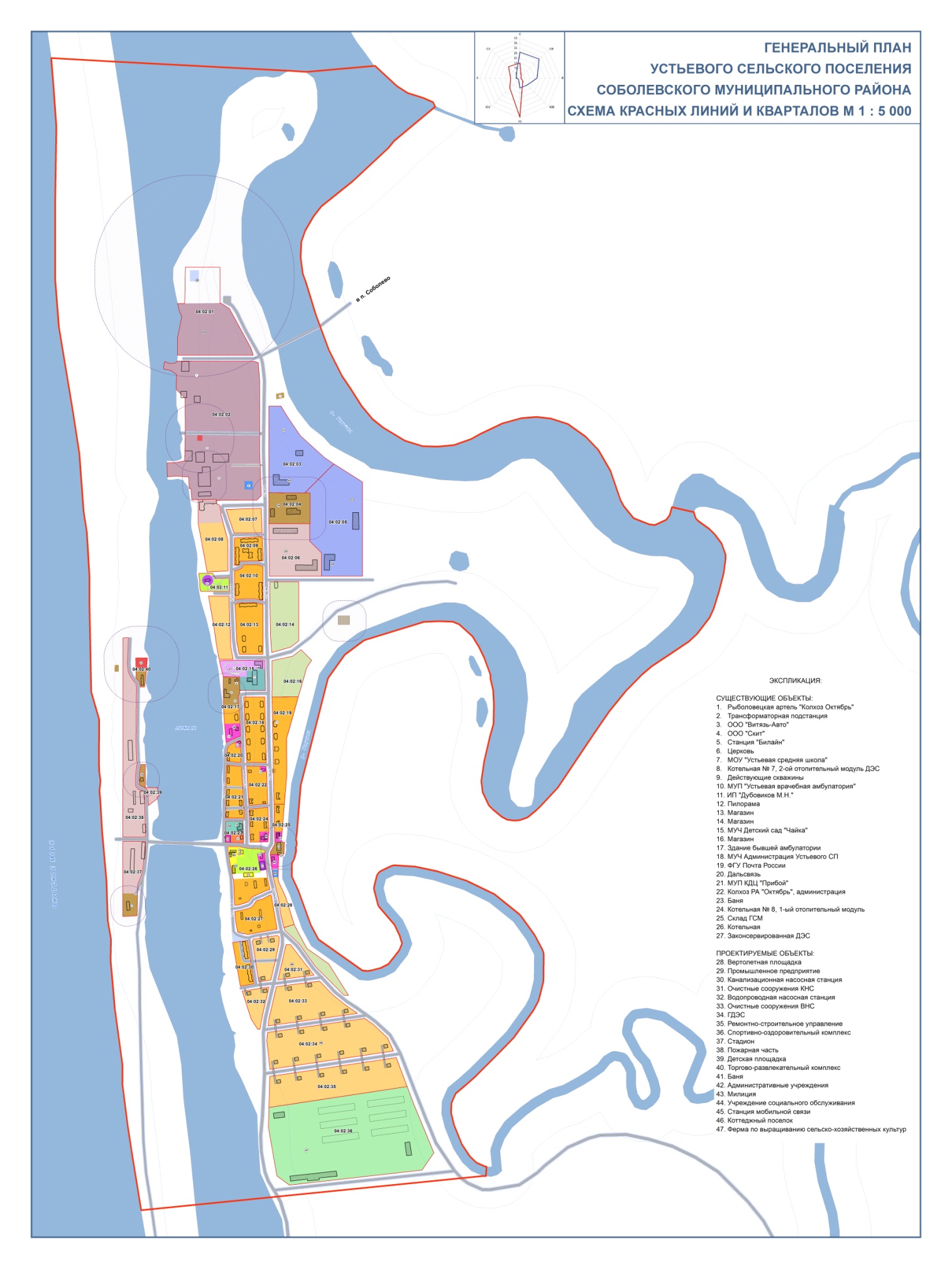 Рис. 1 – Генеральный план Устьевого сельского поселения.Схема водоснабжения и водоотведения Устьевого сельского поселения разработана в целях определения долгосрочной перспективы развития системы водоснабжения и водоотведения поселения, обеспечения надежного водоснабжения и водоотведения наиболее экономичным способом при минимальном воздействии на окружающую среду, а также экономического стимулирования развития систем водоснабжения и водоотведения и внедрения энергосберегающих технологий. Схема водоснабжения и водоотведения  состоит из Глав: «Схема водоснабжения Устьевого сельского поселения» и «Схема водоотведения Устьевого сельского поселения» и разработана с учетом требований Водного кодекса  Российской Федерации (Собрание законодательства Российской Федерации, 2006, №23, ст. 2381; №50, ст. 5279; 2007, №26, ст. 3075; 2008, №29, ст. 3418; №30, ст. 3616; 2009, №30, ст. 3735; №52, ст. 6441; 2011, №1, ст. 32), Федерального закона от 07.12.2011 № 416-ФЗ «О водоснабжении и водоотведении» (ст. 37-41), положений СНиП 2.04.02-84* «Водоснабжение. Наружные сети и сооружения» (Официальное издание, М.: ФГУП ЦПП, 2004. Дата редакции: 01.01.2004), территориальных строительных нормативов, Постановления правительства РФ от 5 сентября 2013 г. №782 «О схемах водоснабжения и водоотведения».Схема водоснабжения и водоотведения предусматривает обеспечение услугами водоснабжения и водоотведения земельных участков, отведенных под перспективное строительство жилья, повышение качества предоставления коммунальных услуг, стабилизацию и снижение удельных затрат в структуре тарифов и ставок оплаты для населения, создание условий, необходимых для привлечения организаций различных организационно-правовых форм к управлению объектами коммунальной инфраструктуры, а также инвестиционных средств внебюджетных источников для модернизации объектов водопроводно-канализационного хозяйства (ВКХ), улучшения экологической обстановки.ГЛАВА I	СХЕМА ВОДОСНАБЖЕНИЯ УСТЬЕВОГО СЕЛЬСКОГО ПОСЕЛЕНИЯ СОБОЛЕВСКОГО МУНИЦИПАЛЬНОГО РАЙОНА КАМЧАТСКОГО КРАЯРАЗДЕЛ 1	ТЕХНИКО-ЭКОНОМИЧЕСКОЕ СОСТОЯНИЕ ЦЕНТРАЛИЗОВАННЫХ СИСТЕМ ВОДОСНАБЖЕНИЯ ПОСЕЛЕНИЯ1.1 Описание системы и структуры водоснабжения поселения и деление территории на эксплуатационные зоныВодоснабжение потребителей питьевой водой и технологическим обеспечением объектов промышленности с. Устьевое осуществляется от артезианской скважины, расположенной в центре поселка сельского типа.Производительность водозабора при работе всех насосов может достигать 14 м3/час. В состав системы водоснабжения с. Устьевое входят: - артезианская скважина;- резервуары чистой воды;- водоводы и водораспределительная сеть для передачи воды к местам потребления.Существующая система водоснабжения с. Устьевое является централизованной, которая обеспечивает прием воды из подземного источника (артезианская скважина), её транспортирование и подачу по всем потребителям.1.2 Описание территории поселения не охваченной централизованными системами водоснабженияТерриторией, неохваченной централизованным водоснабжением Устьевого сельского поселения, является территория индивидуальной жилой застройки на юге и застройка юго-восточного побережья поселка сельского типа. Водоснабжение в неохваченных централизованной системой водоснабжения домах осуществляется из индивидуальных скважин и колодцев, а также от водоразборных колонок. 1.3 Описание технологических зон водоснабжения, зон централизованного и нецентрализованного водоснабжения (территорий, на которых водоснабжение осуществляется с использованием централизованных и нецентрализованных систем горячего водоснабжения, систем холодного водоснабжения соответственно) и перечень централизованных систем водоснабженияВ с. Устьевое имеется одна технологическая зона централизованного водоснабжения, в которую вода подается от одной артезианской скважины. Территория, охваченная данной системой, расположена в границах улиц: Набережная, Октябрьская, Речная.Централизованное горячее водоснабжение в с. Устьевое осуществляется из системы отопления. Зона горячего водоснабжения охватывает дома, расположенные по улицам: Набережная, Октябрьская, Речная. В домах и учреждениях, где централизованное горячее водоснабжение отсутствует, горячая вода подается от индивидуальных водонагревателей накопительного или проточного типа.1.4 Описание результатов технического обследования централизованных систем водоснабженияИнформация о результатах технического обследования централизованных систем водоснабжения в с. Устьевое отсутствует. Необходимо произвести техническое обследование существующих централизованных систем водоснабжения для формирования заключения о существующих проблемах в данной сфере и обозначения фронта ремонтных, строительных работ, а так же реконструкции и модернизации при необходимости.1.4.1 Описание состояния существующих источников водоснабжения и водозаборных сооруженийУстьевого сельского поселения обладает запасами поверхностных и подземных вод, которые можно и нужно расходовать для нужд человека. Поверхностные воды - это река Унушка, протекающая  по территории поселения, ширина реки от 5 до . Большие запасы грунтовых вод, которые добываются с помощью насосов для нужд населения поселка.Река Унушка многоводная, имеет смешанное питание: снеговое, дождевое, питание подземными водами. Подземные (грунтовые) воды по своему назначению подразделяются на пресные для хозяйственно-питьевого водоснабжения, это воды самого высокого качества, определяемого государственными стандартами, и технические воды для других целей.В настоящее время водоснабжение населения и иных потребителей с. Устьевое обеспечивается от скважного водозабора, номинальной производительностью 14 м3/ч.Для увеличения эффективности работы подземного водозабора рекомендуется использовать современные насосные агрегаты с возможностью управления с помощью частотных преобразователей.Запорная арматура  на всасывающей  и  напорной  линии находятся в исправном состоянии,  но требует замены  в связи с морально устаревшим типом оборудования, эксплуатация которого не позволяет эффективно его использовать. Электрическое оборудование, сети, находятся в рабочем состоянии, и требуют  замены  в связи с существенным износом оборудования в процессе эксплуатации. Подача воды хозяйственно – питьевого значения осуществляется насосом Grundfos SP14А-13 (артезианская скважина), и двумя насосами, производительностью от 15 до 36 м3/ч (один резервный), находящимися на насосной станции.Ввиду отсутствия частотного регулирования работы двигателей насосных агрегатов на станции второго подъема, расход электроэнергии в течение суток не изменяется и остается на постоянной максимальной величине.При применении частотного преобразователя есть две возможности регулировать подачу воды: в соответствии с заранее составленным графиком (без обратной связи) и в соответствии с реальным расходом (с датчиком давления или расхода воды). Использование второй схемы работы насосной станции не представляется возможным из-за большой удаленности станции второго подъема и большой разницы высотных отметок по пути прокладки водовода от насосной станции второго подъема в распределительную сеть. Рекомендуется к установке первая схема управления насосами по предварительному составленному графикуРегулирование подачи воды позволяет получить экономию электроэнергии до 50%, а также значительную экономию воды. Исключение прямых пусков двигателя позволяет снизить пусковые токи, избежать гидравлических ударов и избыточного давления в магистрали, увеличить срок службы двигателя и трубопроводов, кроме этого, значительно снизятся затраты, связанные с ремонтом насосного оборудования и электродвигателей.Для повышения энергоэффективности подачи воды необходимо провести следующие мероприятия:- заменить существующее насосное оборудование, на оборудование с более высоким КПД и возможностью частотного регулирования, при этом насосы должны быть подобраны с учетом существующих потребностей в напоре и расходе.- исключить в процессе эксплуатации насосных станций регулирование работы насосов с помощью задвижек; - произвести ремонт магистральных и разводящих сетей, с целью сокращения потерь воды и стабилизации гидравлической характеристики сети. - для исключения аварийных ситуаций произвести ремонт здания насосной станции.1.4.2 Описание существующих сооружений очистки и подготовки воды, включая оценку соответствия применяемой технологической схемы водоподготовки требованиям обеспечения нормативов качества водыКачество воды, подаваемой потребителям, должно соответствовать СанПиН 2.1.4.1074-01 «Питьевая вода. Гигиенические требования к качеству воды централизованных систем питьевого водоснабжения. Контроль качества». При отклонении показателей качества, отобранных проб, от нормативного проводится дополнительная подготовка, обработка и обеззараживание воды, при помощи хлорирования.  Очистка подаваемой в сеть питьевой воды в с. Устьевое не производиться.Вода, подаваемая в поселок сельского типа для хозяйственно-питьевых нужд от подземного водозабора, удовлетворяет требованиям СанПиН 2.1.4.1074-01. «Питьевая вода. Гигиенические требования к качеству воды централизованных систем питьевого водоснабжения. Контроль качества». При ухудшении качества отпускаемой в сеть воды, обеззараживание производится хлорированием, с применением гипохлорита натрия или хлорной извести. Дозировка хлора определяется расчетным путем, исходя от его активности и объема затворного бака.Пред подачей воды в сеть и доставкой ее до потребителей, рекомендуется установка модульных установок по очистке воды и обеззараживанию на базе фильтров ФНПВ компании «ЭКОСЕРВИС» и обеззараживающего оборудования НПО «ЛИТ» на базе УФ-обеззараживания.Технология ультрафиолетового обеззараживания воды, воздуха и поверхности основана на бактерицидном действии УФ излучения.Ультрафиолетовое излучение — электромагнитное излучение, занимающее диапазон между рентгеновским и видимым излучением (диапазон длин волн от 100 до 400 нм). Различают несколько участков спектра ультрафиолетового излучения, имеющих разное биологическое воздействие: УФ-A (315–400 нм), УФ-B (280–315 нм), УФ-C (200–280 нм), вакуумный УФ (100–200 нм). 
Из всего УФ диапазона участок УФ-С часто называют бактерицидным из-за его высокой обеззараживающей эффективности по отношению к бактериям и вирусам. Максимум бактерицидной чувствительности микроорганизмов приходится на длину волны 265 нм.  УФ излучение – это физический метод обеззараживания, основанный на фотохимических реакциях, которые приводят к необратимым повреждениям ДНК и РНК микроорганизмов. В результате микроорганизм теряет способность к размножению (инактивируется). Технология УФ обеззараживания может применяться как в системах водоподготовки и водоотведения, так и при обеззараживании воздуха и поверхностей. 
Основные преимущества УФ технологии:- высокая эффективность обеззараживания в отношении широкого спектра микроорганизмов, в том числе устойчивых к хлорированию микроорганизмов, таких как вирусы и цисты простейших;- отсутствие влияния на физико-химические и органолептические свойства воды и воздуха, не образуются побочные продукты, нет опасности передозировки; - низкие капитальные затраты, энергопотребление и эксплуатационные расходы;УФ установки компактны и просты в эксплуатации, не требуют специальных мер безопасности.Основными промышленно применяемыми источниками УФ излучения являются ртутные лампы высокого давления и ртутные лампы низкого давления, в том числе их новое поколение – амальгамные. Лампы высокого давления обладают высокой единичной мощностью (несколько кВт), но более низким КПД (9–12%) и меньшим ресурсом, чем лампы низкого давления (КПД 40%), единичная мощность которых составляет десятки и сотни ватт. УФ системы на амальгамных лампах чуть менее компактны, но гораздо более энергоэффективны, чем системы на лампах высокого давления. Поэтому требуемое количество УФ оборудования, а также тип и количество используемых в нем УФ ламп, зависит не только от требуемой дозы УФ облучения, расхода и физико-химических показателей качества обрабатываемой среды, но и от условий размещения и эксплуатации. 1.4.3 Описание состояния и функционирования существующих насосных централизованных станций, в том числе оценку энергоэффективности подачи воды, которая оценивается как соотношения удельного расхода электрической энергии, необходимой для подачи установленного уровня напора (давления)Водозабор с. Устьевое функционирует следующим образом. Водозабор холодного водоснабжения осуществляется при помощи насоса марки Grundfos SP14А-13, мощностью 4,0 кВт/ч. из артезианской скважины глубиной 30 м на глубине 20 м. Далее подымаемая вода поступает в 2 отстойных резервуара, объемом 6 м3 и 4 м3, далее при помощи двух насосов (один резервный), номинальной производительностью 15-36 м3/в час, поступает в распределительную сеть системы холодного водоснабжения.Среди основных причин неэффективной эксплуатации насосного оборудования можно выделить две основные:Переразмеривание насосов, т.е. установка насосов с параметрами подачи и напора большими, чем требуется для обеспечения работы насосной системы.Регулирование режима работы насоса при помощи задвижек.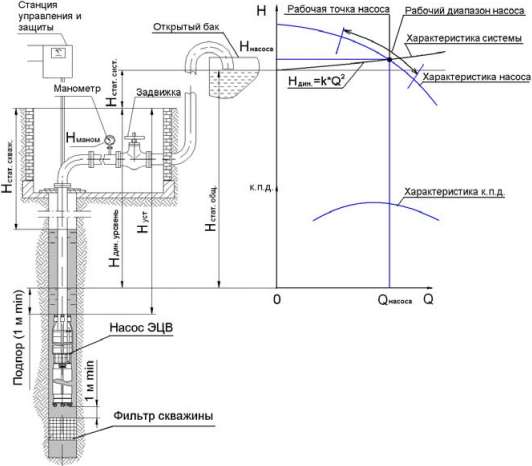 Рис. 1.1 − Схема установки насоса ЭЦВ и характеристики насоса и системыДля оптимизации энергопотребления существует множество способов, основные из которых приведены в таблице 1.1.Таблица 1.1− Методы снижения энергопотребления насосных системЭффективность того или иного способа регулирования во многом определяется характеристикой системы и графиком ее изменения во времени. В каждом случае необходимо принимать решение в зависимости от конкретных особенностей условий эксплуатации. Задачи снижения энергопотребления насосного оборудования решаются, прежде всего, путем обеспечения согласованной работы насоса и системы. Проблема избыточного энергопотребления насосных систем, находящихся в эксплуатации, может быть успешно решена за счет модернизации, направленной на обеспечение этого требования.В свою очередь, любые мероприятия по модернизации должны опираться на достоверные данные о работе насосного оборудования и характеристиках системы. В каждом случае необходимо рассматривать несколько вариантов, а в качестве инструмента по выбору оптимального варианта использовать метод оценки стоимости жизненного цикла насосного оборудования.Таблица 1.2 − Причины повышенного энергопотребления и меры по его снижениюСтепень износа водопроводных сооружений в среднем составляет 70-85%. Информация о функционировании насосных станций и их качественных показателях отсутствует.Учет расхода забираемой воды ведется косвенным путем, по времени работы насосного оборудования из расчета часовой производительности. Данные о установленных приборах учета воды на насосной станции отсутствуют. Для точности учета поднятой воды и поданной в сети, а так же выявления потерь при транспортировке необходимо производство проектных и строительно-монтажных  работ по устройству узлов учета холодной воды.  1.4.4 Описание состояния и функционирования водопроводных сетей систем водоснабжения, включая оценку величины износа сетей и определение возможности обеспечения качества воды в процессе транспортировки по этим сетямПротяженность водопроводных сетей Устьевого сельского поселения составляет 2,73 км, износ водопроводных сетей составляет 75-90%. Существенной проблемой систем водоснабжения сельского поселения являются неудовлетворительное состояние водопроводных сетей, 1,0 км водопроводных сетей подлежат замене. Качество питьевой воды снижается, что может повлечь нестандартные пробы питьевой воды  из-за высокой степени износа водопроводных сетей.Кроме того:- стальные трубопроводы не имеют внутреннего защитного покрытия;- не выполняется комплексная защита всех металлических подземных трубопроводов от блуждающих токов;- низкая оснащенность насосного оборудования частотными регуляторами, позволяющими снижать вероятность гидравлических ударов при его включении и отключении.Все это приводит к высокой аварийности на сетях и вторичному загрязнению питьевой воды, поданной в разводящие сети. Таким образом, существующее состояние распределительной сети села является неблагоприятным фактором в обеспечении населения села качественной питьевой водой.1.4.5 Описание существующих технических и технологических проблем, возникающих при водоснабжении поселений, городских округов, анализ исполнения предписаний органов, осуществляющих государственный надзор, муниципальный контроль, об устранении нарушений, влияющих на качество и безопасность водыОсновными техническими проблемами в с. Устьевое являются:- морально и физически изношенные водопроводные сети;- насосное оборудование не оснащено элементами автоматизации, направленными на автоматическое включение и отключение, а также возможность управления при помощи ЧРП (частотно-регулируемый привод).Информация об исполнении предписаний органов, осуществляющих государственный надзор, муниципальный контроль об устранении нарушений, влияющих на качество и безопасность воды отсутствует.1.4.6 Описание централизованной системы горячего водоснабжения с использованием закрытых систем горячего водоснабжения, отражающих технологические особенности указанной системыПри закрытой схеме горячего водоснабжения первичный теплоноситель (пар, вода) из тепловой сети используется для подогрева водопроводной воды в водонагревателях, устанавливаемых в центральных тепловых пунктах (ЦТП) и обслуживающих, как правило, группу зданий. В отдельных случаях водонагреватели могут размещаться в специальных помещениях непосредственно в подвалах жилых зданий. Схема горячего водоснабжения с ЦТП приведена на рисунке 1.3.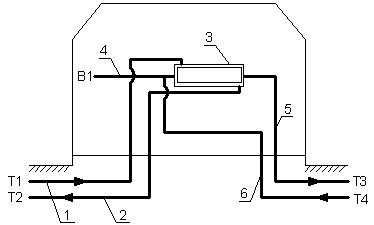 Рисунок 1.3 − Схема ЦТП при закрытой схеме горячего водоснабжения:1,2 – подающий и обратный трубопроводы теплоносителя (пар или горячая вода); 3– теплообменник; 4 – трубопровод подачи холодной воды из наружной водопроводной сети или от гидропневматического бака при наличии насосной станции подкачки; 5, 6 – подающий и циркуляционные трубопроводы системы горячего водоснабжения.Закрытые системы теплоснабжения – системы, в которых циркулирующая в трубопроводе вода используется только как теплоноситель, и не забирается из теплосети для обеспечения горячего водоснабжения. Система в этом случае полностью закрыта от окружающей среды. Безусловно, и в такой системе возможна незначительная утечка теплоносителя. Потери воды восполняются с помощью регулятора подпитки автоматически. Подача тепла в закрытой системе теплоснабжения регулируется централизованно, при этом количество теплоносителя (воды) остается в системе неизменным, а расход тепла зависит от температуры циркулирующего теплоносителя. В закрытых системах теплоснабжения, как правило, используются возможности тепловых пунктов. К ним поступает теплоноситель от поставщика теплоэнергии (ТЭЦ, например), а центральные тепловые пункты районов регулируют температуру теплоносителя до необходимой величины для нужд отопления и горячего водоснабжения, и распределяют потребителю. Преимущества закрытой системы теплоснабжения − высокое качество горячего водоснабжения, энергосберегающий эффект.Централизованное горячее водоснабжение потребителей в с. Устьевое осуществляется от системы отопления. 1.4.7 Описание существующих технических и технологических решений по предотвращению замерзания воды применительно к территории распространения вечномерзлых грунтовТерритория сельского поселения относится к территории распространения вечномерзлых грунтов, для предотвращения замерзания воды в трубопроводах водоснабжения применяется прокладка сети водоснабжения спутником к сети теплоснабжения.Проектами водоснабжения должны предусматриваться мероприятия по защите труб от замерзания.Для предупреждения замерзания водопроводных труб необходимо:
обеспечивать непрерывное движение воды в трубопроводах; принимать время остановки водопровода для ликвидации повреждении или аварии не более определенного теплотехническим расчетом; снижать до минимума тепловые потери трубопроводов; предусматривать подогрев воды или трубопроводов; обеспечивать контроль за гидравлическими и тепловыми режимами водопровода; применять оборудование, устойчивое против замерзания; предусматривать оборудование водоводов системой автоматической защиты от замерзания.Для предотвращения остановки движения воды в водоводах необходимо предусматривать:Снижение тепловых потерь трубопроводов при надземной прокладке следует обеспечивать за счет: покрытия трубопроводов кольцевой теплоизоляцией; прокладки трубопроводов у поверхности земли в слое снежного покрова; принятия оптимальной величины скорости движения воды в трубопроводе; исключения или сведения до минимума участков без тепловой изоляции с повышенными теплопотерями (фланцы, арматура, сальниковые компенсаторы, крепление трубопровода).Сопровождающий греющий кабель предотвращает возможность замерзания жидкости в трубопроводах, а также позволяет прогревать трубы перед пуском воды по трубопроводам в зимнее время. Для автоматической работы греющего кабеля следует предусматривать установку терморегулятора. Греющий кабель рекомендуется использовать при подземной бесканальной прокладке водопровода, а также на замыкающих перемычках водопровода в каналах, на участках, не совпадающих с трассировкой тепловых сетей, при диаметре труб до 300 мм. Система подогрева должна обеспечивать расчетную температуру воды на концевых участках сети. Укладку греющего кабеля следует предусматривать непосредственно по поверхности трубы. Для предохранения его от механических повреждении, а также для более эффективного использования тепла за счет повышения теплоотдачи к трубопроводу, рекомендуется сверху кабеля укладывать профильную антисептированную деревянную рейку. Применение электроэнергии для подогрева жидкостей или трубопроводов должно обосновываться технико-экономическими расчетами.Контроль за тепловыми режимами водопровода, а также управление этими режимами должны осуществляться централизованной диспетчерской службой, оснащенной необходимыми приборами для обеспечения наблюдения:
за температурой воды в характерных точках водопроводной системы; за работой систем подогрева воды; за расходами воды в системе водопровода и у потребителей. В зимнее время данные о температуре воды, переданные на диспетчерский пункт приборами или дежурным персоналом по телефону, должны регистрироваться через каждые два часа.Водоводы и водопроводные сети надземной или канальной прокладки, имеющие большие тепловые потери или работающие с большой неравномерностью водопотребления, следует защищать от замерзания автоматическими выпусками воды. Автоматические выпуски обеспечивают работу системы:
при отсутствии электропитания; за счет автоматического включения в работу при появлении угрозы замерзания водопровода, а также автоматического прекращения сброса воды при повышении ее температуры в водопроводе до нормы; за счет наличия в регуляторе устройства, позволяющего задавать в интервале температур, близких к нулю (от 0,2 до 1,5°С), определенную степень охлаждения воды в трубопроводе, при которой начинается ее сброс. В соответствии с требованиями глав СНиП по проектированию наружных сетей и сооружений водоснабжения и канализации в районах распространения вечномерзлых грунтов: для водоводов и сетей водопровода необходимо применять стальные и пластмассовые трубы; чугунные трубы допускается применять при подземной прокладке в проходных каналах. На трубопроводах водопровода следует предусматривать установку стальной незамерзающей арматуры, конструкция которой должна обеспечивать:
отказ от внешнего обогрева; использование тепла воды, протекающей в трубопроводе, для восполнения тепловых потерь арматуры; размещение затвора арматуры в потоке воды или близко к трубопроводу; автоматический слив воды, находящейся выше затвора (за затвором по направлению движения воды), после каждого отключения арматуры; сокращение площади поверхностей контакта частей арматуры.1.4.8 Перечень лиц, владеющих на праве собственности или другом законном основании объектами централизованной системы водоснабжения, с указанием принадлежности этим лицам таких объектов (границ зон, в которых расположены такие объекты)Информация о перечне лиц, владеющих на праве собственности или другом законном основании объектами централизованной системы, отсутствует.РАЗДЕЛ 2 НАПРАВЛЕНИЯ РАЗВИТИЯ ЦЕНТРАЛИЗОВАННЫХ СИСТЕМ ВОДОСНАБЖЕНИЯ2.1 Основные направления, принципы, задачи и целевые показатели развития, и показатели развития централизованных систем водоснабженияПо состоянию на 2013 год в Устьевом сельском поселении отсутствуют инвестиционные программы, направленные на улучшение технического и технологического состояния в сфере жилищно-коммунального хозяйства, которые должны разрабатываться в соответствии с:- Федеральным законом от 30 декабря 2004 года №210-ФЗ «Об основах регулирования тарифов организаций коммунального комплекса»;- Методическими рекомендациями по разработке инвестиционных программ организаций коммунального комплекса, утвержденных приказом Министерства регионального развития Российской Федерации от 10 октября 2007 года №99;- иных нормативных и правовых документов, касающихся водоснабжения.Инвестиционная программа должна быть разработана как программа финансирования развития системы коммунальной инфраструктуры -  централизованной системы водоснабжения Устьевого сельского поселения.Проблема обеспечения населения Устьевого сельского поселения питьевой водой нормативного качества и в достаточном количестве, стала одной из главных и определяющих, без решения которой невозможно сохранение здоровья населения, улучшение условий деятельности, решения многих социальных проблем, связанных с повышением уровня жизни людей, в том числе развитие нового жилищного строительства. Необходимость разработки программы связана с недостаточным финансированием строительства, модернизации и развития водопроводно-канализационного хозяйства, осуществления комплекса водохозяйственных и водоохранных мероприятий на водных объектах − источниках питьевого водоснабжения в  предыдущие годы.В основе составления инвестиционной программы схемой водоснабжения и водоотведения рекомендуется придерживаться следующих направлений развития коммунальной инфраструктуры в сфере водоснабжения:- оборудование насосного оборудования элементами автоматического включения и отключения;- строительство новых разводящих сетей, для обеспечения услугами централизованного водоснабжения большего числа населения;- установка приборов учета воды на источниках водоснабжения;- обеспечения качества питьевой воды в соответствии с требованиями СанПиН 2.1.4.1074-01 «Питьевая вода. Гигиенические требования к качеству воды централизованных систем питьевого водоснабжения. Контроль качества». - разработке и утверждении в органах исполнительной власти Российской Федерации, проект зон санитарной охраны водных объектов, используемых для питьевого водоснабжения, хозяйственно-бытового водоснабжения, а также установить границы и режим этих зон на местности и в градостроительной документации сельского поселения, согласно проекта;- повышение надёжности работы сетей водоснабжения, а именно замена изношенных стальных трубопроводов на полиэтиленовые трубопроводы по ГОСТ 18599-2001-ПЭ80 SDR11 или полипропиленовые трубопроводы по ТУ-2248-032-00284581-98. Предусмотреть устройство люков, согласно ГОСТ 3634-99. Окончательные решения о материале, типоразмерах трубопроводов и трассировке сетей уточняются на последующих стадиях проектирования;- обеспечение условий для развития жилищного строительства. Создание или восстановление технической документации существующего водозабора с выявлением гидрогеологических показателей для выявления максимально допустимой производительности и возможности подключения новых потребителей, в том числе объектов нового строительства.2.2 Различные сценарии развития централизованных систем водоснабжения в зависимости от различных сценариев развития поселенийВ связи с отсутствием программ по перспективному строительству нового жилого фонда, либо иных объектов строительства, дать сценарий развития централизованной системы водоснабжения в обеспечении водой хозяйственно-питьевого значения, объектов перспективной застройки с. Устьевое, не представляется возможным. РАЗДЕЛ 3 БАЛАНС ВОДОСНАБЖЕНИЯ И ПОТРЕБЛЕНИЯ ГОРЯЧЕЙ, ПИТЬЕВОЙ, ТЕХНИЧЕСКОЙ ВОДЫ3.1 Общий баланс подачи и реализации воды, включая анализ и оценку структурных составляющих потерь горячей, питьевой, технической воды при ее производстве и транспортировкеВодопотребление Устьевого сельского поселения характеризуется снижением объема потребления воды в последние годы. Водохозяйственный баланс водопользования за 2013 год предоставлен ресурсоснабжающей организацией и представлен в таблице 3.1.Таблица 3.1 − Водохозяйственный баланс водопользованияСреднесуточная производительность водозабора с. Устьевое составляет 33,37 м3/сут, годовая составляет 12,18 тыс.м3/год.3.2 Территориальный баланс подачи горячей, питьевой, технической воды по технологическим зонам водоснабжения (годовой и в сутки максимального водопотребления)Водопотребителями Устьевого сельского поселения являются:- население;- иные потребители.В Устьевом сельском поселении существует единственная технологическая зона водоснабжения, в которую подается 100% воды, подаваемой в сеть.3.3 Структурный баланс реализации горячей, питьевой, технической воды по группам абонентов с разбивкой на хозяйственно-питьевые нужды населения, производственные нужды юридических лиц и другие нужды поселенийИнформация о структурном балансе реализации горячей, питьевой, технической воды по группам абонентов с разбивкой на хозяйственно-питьевые нужды населения, производственные нужды юридических лиц и другие нужды поселений отсутствует.3.4 Сведения о фактическом потреблении населением горячей, питьевой, технической воды исходя из статистических и расчетных данных и сведений о действующих нормативах потребления коммунальных услугСогласно данных таблицы 3.1 потребление холодной воды населением Устьевого сельского поселения в 2013 году составляет 33,37 м3/сут (12,18 тыс. м3/год). Действующим нормативом потребления холодной воды является величина – 250 л/сут, в соответствии с уровнем благоустройства жилого фонда. 3.5 Описание существующей системы коммерческого учета горячей, питьевой, технической воды и планов по установке приборов учетаКоммерческий учет потребления холодной воды в Устьевом сельском поселении отсутствует.Информация об описании существующей системы коммерческого питьевой, технической воды и планов по установке приборов учета отсутствует.Схемой предлагается производство проектных и строительно-монтажных работ по устройству узлов учета холодной воды как у потребителей, общедомовых и на источниках водоснабжения.3.6 Анализ резервов и дефицитов производственных мощностей системы водоснабжения поселенияДля осуществления анализа резервов и дефицитов производственных мощностей системы водоснабжения поселения составлена таблица 3.2.Данные о максимально возможной производительности группового водозабора отсутствуют. Исходя из предоставленных гарантирующей организацией данных о фактическом подъеме приведены значения в таблице 3.2. Таблица 3.2 – Анализ дефицита и избытка производительности водозаборных сооружений с. УстьевоеСогласно расчетных данных приведенных в таблице 3.2 дефицит производственных мощностей системы водоснабжения, в случае предоставления услуг централизованного водоснабжения 100% населения, составляет 8,97 тыс.м3/год (24,58 м3/сут ). Образовавшийся дефицит производительности можно будет устранить путем увеличения времени работы насосов артезианской скважины.3.7 Прогнозные балансы потребления горячей, питьевой, технической воды исходя из текущего объема потребления воды населением и его динамики с учетом перспективы развития и изменения состава и структуры застройкиВ связи с отсутствием информации о перспективном развитии поселения невозможно привести прогнозные балансы потребления горячей, питьевой, технической воды.При анализе баланса производительности водозаборных сооружений выявлено, что существующий водозабор, в случае увеличения времени работы насосов насосной станции, способен обеспечить водопотребление с. Устьевое с учетом перспективного развития населенного пункта, для обеспечения централизованным водоснабжением потребителей с. Устьевое.РАЗДЕЛ 4  ПРЕДЛОЖЕНИЯ ПО СТРОИТЕЛЬСТВУ, РЕКОНСТРУКЦИИ И МОДЕРНИЗАЦИИ ОБЪЕКТОВ централизованных СИСТЕМ ВОДОСНАБЖЕНИЯ4.1 Перечень основных мероприятий по реализации схемы водоснабжения  с разбивкой по годамИнвестиционной программы, направленной на улучшения в сфере жилищно-коммунального хозяйства Устьевого сельского поселения, нет. Однако генеральным планом на расчетный срок до 2030г. предлагается строительство центрального водопровода, с организацией центрального водозабора, для чего выделен земельный участок на севере сельского поселения  (планировочный квартал 04:02:05). Для чего необходимо:- выполнить гидрогеологическую разведку с последующим утверждением эксплуатационных запасов подземных вод для целей водоснабжения;- устройство нового водозабора из подземных водоисточников производительностью 280 м3/сут.;- устройство блочной водопроводной очистной станцией – 270 м3/сут.- строительство водопроводной сети общей протяженностью магистральных линий 4,8 км,  140…280 ммНеобходимость программно – целевого метода решения проблем вызвана  требованиями новых подходов действующих законодательных механизмов, в соответствии с Федеральным законом от 30 декабря 2004 года №210-ФЗ «Об основах регулирования тарифов организаций коммунального комплекса». При разработке Инвестиционной программы необходимо согласовывать ее мероприятия с рядом других Муниципальных, Федеральных  целевых программ для наиболее рационального подхода, а также с целью эффективного использования финансовых, материальных, информационных и иных средств.Программно-целевой метод обоснован:-	значимостью мероприятий в сферах водоснабжения, водоотведения и экологическом секторе жизнедеятельности сельского поселения;-	невозможностью выполнения  мероприятий Инвестиционной программы иными способами;-	необходимостью внедрения современных научно-технических достижений;-	необходимостью концентрации финансовых ресурсов на приоритетных направлениях.Наличие программы позволит организовать работу по привлечению средств из бюджетов различных уровней.Положительной особенностью решения проблем сельского поселения программно-целевым методом является возможность проведения мониторинга  Инвестиционной программы по целевым индикаторам, представленным в натуральных величинах и характеризующих существующее состояние коммунальной системы водоснабжения и водоотведения, а также динамику их изменения по годам в процессе выполнения намеченных мероприятий.4.2 Технические обоснования основных мероприятий по реализации схем водоснабжения, в том числе гидрогеологические характеристики потенциальных источников водоснабжения, санитарные характеристики источников водоснабжения, а также возможное изменение указанных характеристик в результате реализации мероприятий, предусмотренных схемами водоснабжения и водоотведенияСтроительство сетей водоснабжения с использованием материала труб из ПНД необходимо вследствие того, что использование труб из стали приводит к повторному загрязнению подаваемой воды, в следствие коррозии, тем самым нанося вред здоровью населения. Строительство новых водопроводных сетей позволит обеспечить централизованным водоснабжением абонентов, не имеющих данной услуги в настоящее время.Для обеспечения перспективной подачи питьевой воды и возможности подключения всех потребителей Устьевого сельского поселения требуется строительство водозаборных скважин с общим дебетом не мене 280 м3/сут.Строительство очистных сооружений воды позволит обеспечить население с. Устьевое питьевой водой, соответствующей требованиям СанПиН 2.1.4.1074-01. «Питьевая вода. Гигиенические требования к качеству воды централизованных систем питьевого водоснабжения. Контроль качества». Для повышения качества подаваемой воды требуется строительство очистных сооружений с блоком УФ-обеззараживания.Обеспечение потребителей водой, качество которой соответствовало бы нормативной документации, требует производства следующих видов работ: - разработки и утверждения, проекта зон санитарной охраны водных объектов; - установки границы и режима санитарной охраны на местности и в градостроительной документации сельского поселения, согласно проекта; - производство отбора проб добываемой воды и лабораторных испытаний на соответствие качества нормативным показателям; - оборудование скважин водоочистными фильтрами. Строительство новых водопроводов позволит:- выполнить частичную модернизацию системы водоснабжения в части разводящих сетей;- улучшить водоснабжение существующей застройки, стабилизацию давления в системе, обеспечить надёжность пожаротушения, улучшить  качество воды. 4.3 Сведения о вновь строящихся, реконструируемых и предлагаемых к выводу из эксплуатации объектах системы водоснабженияИнформация о вновь строящихся  и предлагаемых к выводу из эксплуатации объектах системы водоснабжения отсутствует. Объекты, предложенные схемой, к строительству или реконструкции указаны в п. 4.1-4.2.4.4 Сведения о развитии систем диспетчеризации, телемеханизации и системе управления режимами водоснабжения на объектах организаций, осуществляющих водоснабжениеСведения о развитии систем диспетчеризации, телемеханизации и системе управления режимами водоснабжения на объектах организаций, осуществляющих водоснабжение, отсутствуют.4.5 Сведения об оснащенности зданий, строений, сооружений приборами учета воды и их применении при осуществлении расчетов за потребленную водуИнформация об оснащенности зданий, строений, сооружений приборами учета холодной воды и их применении при осуществлении расчетов за потребленную воду отсутствует. 4.6 Описание вариантов маршрутов прохождения трубопроводов по территории поселения и их обоснованияТрубопроводы сети водоснабжения схемой предлагается проводить вдоль проездов, а так же использовать существующие сети водоснабжения после проведения реконструкции. В ходе проектных работ должны быть уточнены диаметры и материалы трубопроводов с учетом объема водопотребления вновь подключаемых объектов нового строительства. Информация о территории новой застройки в с. Устьевое отсутствует.4.7 Рекомендации о месте размещения насосных станций, резервуаров, водонапорных башен Размещение насосных станций, резервуаров и водонапорных башен может быть предложено только на основании проектно-изыскательских работ, а также при точном определении мест нового строительства вновь подключаемых абонентов. 4.8 Границы планируемых зон размещения объектов централизованных систем горячего водоснабжения, холодного водоснабженияК расчетному периоду схемы планируется полная централизация холодного водоснабжения с. Устьевое. 4.9 Карты существующего и планируемого размещения объектов централизованных систем холодного водоснабженияКарты существующего и планируемого размещения объектов централизованных систем холодного водоснабжения являются прилагаемыми документами и выделены в отдельную документацию:Устьевое сельское поселение Существующие сети и сооружения системы водоснабжения М 1:1000.Данная документация была разработана на основе существующих схем систем водоснабжения и водоотведения. На схеме отражены водозаборные сооружения, магистральные и внутриквартальные трубопроводы с указанием длин и диаметров, указаны смотровые колодцы и пожарные гидранты. Дополнительно на схеме отражены границы централизованного водоснабжения, границы санитарно-защитных зон насосных станций.4.10 Обеспечение подачи абонентам определенного объема горячей, питьевой воды установленного качестваХолодная и горячая вода определенного объема и установленного качества подается потребителям с. Устьевое в соответствии с законодательством Российской Федерации. Объем подаваемой воды потребителям гарантируется за счет использования оборудования рассчитанного на необходимые параметры потребления холодной и горячей воды. Мероприятия по обеспечению надежности обеспечивается наличием резервного насосного оборудования, надлежащей эксплуатации запорной арматуры, наличия дублирующих трубопроводов объединенных в кольцевую схему. Качество подаваемой воды контролируется по результатам анализов контролирующими органами.4.11 Организация и обеспечение централизованного водоснабжения на территориях, где данный вид инженерных сетей отсутствуетДля обеспечения централизованного водоснабжения на территориях, где данный вид инженерных сетей отсутствует, схемой предлагается проведение проектно-изыскательских работ по определению  основных направлений по строительству сети водоснабжения. Конфигурация, материал и диаметры труб определятся в ходе проектных работ.4.12 Обеспечение водоснабжения объектов перспективной застройки населенного пунктаИнформация о перспективной застройке в с. Устьевое отсутствует.4.13 Сокращение потерь воды при ее транспортировкеСокращение потерь воды при ее транспортировке до полного отсутствия таковых ожидается после проведения реконструкции водопроводной сети с заменой изношенных трубопроводов на новые полиэтиленовые и поливинилхлоридные трубопроводы.4.14 Выполнение мероприятий, направленных на обеспечение соответствия качества питьевой воды, горячей водыОчистные сооружения водопровода в с. Устьевое отсутствуют.В настоящее время качество подаваемой в сеть питьевой воды соответствует требованиям СанПиН 2.1.4.1074-01 «Питьевая вода. Гигиенические требования к качеству воды централизованных систем питьевого водоснабжения. Контроль качества».Для определения точных показателей загрязнений и возможности подбора требуемой схемы очистки,  необходимо провести анализы по следующим показателям:- микробиологические;- органолептические;- обобщенные;- неорганические и органические вещества;- радиологические.Необходимо периодически производить отбор проб добываемой воды и лабораторные испытания на соответствие качества нормативным показателям. После заключения лаборатории, при необходимости, корректируется работа очистных сооружений, их состав и производительность. Кроме того должны быть запроектированы зоны санитарной охраны водных объектов, установлены их границы и режим этих зон на местности и в градостроительной документации сельского поселения. В границах зон необходимо соблюдать предписываемые требования к ним.РАЗДЕЛ 5 ЭКОЛОГИЧЕСКИЕ АСПЕКТЫ МЕРОПРИЯТИЙ ПО СТРОИТЕЛЬСТВУ, РЕКОНСТРУКЦИИ И МОДЕРНИЗАЦИИ ОБЪЕКТОВ ЦЕНТРАЛИЗОВАННЫХ СИСТЕМ ВОДОСНАБЖЕНИЯ5.1 Мероприятия по предотвращению негативного влияния на водный бассейн при строительстве, реконструкции объектов централизованных систем водоснабжения при сбросе (утилизации)Санитарная охрана водозабора обеспечивается санитарно-защитной полосой, где установлен специальный режим. Водозабор представляет собой группу из пяти скважин. Подземные воды данного водозабора являются недостаточно защищенными и граница первого пояса ЗСО должна быть установлена на расстоянии не менее  от водозаборной скважины. Границы второго пояса зоны санитарной охраны устанавливаются расчетом, учитывающим время продвижения микробного загрязнения до водозабора.Третий пояс ЗСО предназначен для защиты эксплуатируемого водоносного комплекса от химического загрязнения. Санитарные мероприятия на территории зон и полос должны соответствовать действующим нормативам и, в основном, сводятся к следующему:- На территории I пояса ЗСО (строгого режима) предусматривается планировка, ограждение и озеленение, сторожевая сигнализация. Запрещаются все виды строительства, не имеющие непосредственного отношения к эксплуатации водопровода. Здания должны быть оборудованы канализацией с отведением сточных вод в ближайшую систему либо на местные станции очистных сооружений, располагаемые за пределами первого пояса ЗСО с учетом санитарного режима на территории второго пояса. Границы акватории обозначаются предупредительными наземными знаками, буями и т.п.- На территории II пояса ЗСО запрещается размещение складов ГСМ, ядохимикатов и минеральных удобрений, а также других объектов, которые могут вызывать микробное и химическое загрязнение источников водоснабжения. Не допускается отведение сточных вод в зоне водосбора источника водоснабжения, не отвечающих гигиеническим требованиям к охране поверхностных вод. Границы II пояса ЗСО на пересечении дорог, троп и пр. должны быть обозначены столбами со специальными знаками. Населенные пункты, располагаемые в зоне второго пояса, должны благоустраиваться (оборудованы канализацией, организован сбор и утилизация мусора, отвод поверхностного стока и т.д.). Выделение территорий для нового строительства следует регулировать с органами Госсанэпиднадзора.- На территории  III пояса ЗСО запрещается загрязнение промышленными отходами, нефтепродуктами, ядохимикатами.- В пределах санитарно-защитных полос водоводов должны отсутствовать источники загрязнения почвы и грунтовых вод (свалки, кладбища, скотомогильники и т.п.). По состоянию на 2013 год проект зон санитарной охраны отсутствует, зоны не организованы. В связи с этим, необходимо уделить особое внимание мероприятиям, направленным на предотвращение негативного воздействия на водный бассейн и в ближайшие сроки произвести проектные и строительные работы по организации ЗСО источника водоснабжения.5.2 Мероприятия по предотвращению негативного влияния на окружающую среду при реализации мероприятий по снабжению и хранению химических реагентов, используемых в водоподготовкеДля защиты прав населения на гарантированное водоснабжение качественной питьевой водой в достаточном количестве необходимо – кроме указанных выше и предусмотренных проектами и программами развития систем водоснабжения организовать:качественную санитарную защиту источников;квалифицированную эксплуатацию всех сооружений системы.При ухудшении качества подымаемой воды проводится дополнительное обеззараживание, путем добавления гипохлорита натрия или хлорной извести.Мероприятия по предотвращению вредного воздействия на окружающую среду при хранении и использовании химический реагентов (хлор и другие) следует проводить согласно установленных правил безопасности.Твердые реагенты растворяются в растворных баках по инструкциям, составленным на основе типовых, но с учетом местных условий. Растворение реагента может осуществляться как по массе, так и по объему. Учет расхода реагентов, подаваемых со склада, производится по сменам. Крепость раствора реагентов контролируется по его плотности или титрованием.Рабочие, занятые на транспортировке реагентов (особенно извести, хлорной извести и активированного угля), должны работать в спецодежде и по окончании смены принимать душ. Взвешивание хлорной извести вручную и ее дозирование следует производить в противогазах.Проверка дозирующих устройств производится, как правило, ежеквартально, но не реже двух раз в год и заключается в осмотре арматуры, проверке отсутствия засорений, состояния соединений и т. п.Расход хлора составляет 17,75 мг на 1 мг-экв коагулянта. При этом необходимо также учитывать, что, кроме приведенной реакции, хлор расходуется также на окисление органических примесей природных вод.Отклонение от заданных доз, а также перерывы в их подаче не допускаются. Бесперебойность подачи достигается установкой запасных дозаторов, наличием оборудования и запасных частей, необходимых для неотложного ремонта. Съем или расход газа с одного баллона без подогрева при нахождении его в помещении с t = 15-18°С не должен превышать для хлора 500 г/ч. Для увеличения объема может быть использовано подогревание хлора. При этом необходимо иметь в виду, что по требованиям техники безопасности категорически запрещается на хлорпроводах устанавливать испарители трубчатого типа, резервуары, открытые змеевики или другие емкости. Подогрев должен осуществляться только в закрытых змеевиковых испарителях. Испарители этого типа представляют собой вертикальные емкости — кожухи, в которых протекает вода, подогретая до температуры не выше 40 − 50°С, и расположен змеевик для жидкого хлора, превращающегося в газообразный.Очистка газа перед впуском его в газодозатор осуществляется в промежуточном баллоне (ресивере). Ресивер помещается между редукционным вентилем рабочих баллонов (или коллектором, собирающим хлор от нескольких бочек или баллонов) и входным вентилем газодозатора. Один промежуточный баллон может обслуживать до 8 рабочих баллонов.Склады реагентов рассчитываются на хранение 30-дневного запаса, считая по периоду максимального потребления их. При обосновании объем складов допускается принимать на другой срок хранения, но не менее 15 суток. При наличии базисных складов объем складов при станциях допускается принимать на срок хранения не менее 7 суток. Склады реагентов проектируются на сухое или мокрое хранение в виде концентрированных растворов или продуктов, залитых водой.Сухое хранение производится в закрытых, хорошо вентилируемых помещениях. Склады для хранения реагентов, кроме хлора и аммиака, располагаются вблизи помещений для приготовления их растворов и суспензий. Склад активированного угля должен располагаться в отдельном помещении, быть пожаро- и взрывобезопасен (относиться к категории В).Условия разгрузки реагентов и работы на складах должны удовлетворять требованиям техники безопасности и охраны труда. Разгрузка реагентов из автомашин и вагонов, а также подача их к местам приготовления и ввода в устройства водопроводной станции должны осуществляться с максимальным использованием механизмов.К содержанию складов предъявляются следующие требования: дверные проемы, предназначенные для приема и выдачи реагента, необходимо плотно закрывать по окончании процедур (особенно в складах негашеной извести и активированного угля); помещения складов должны быть всегда сухими, чтобы содержащиеся в них реагенты не увлажнялись; помещения складов хлорной извести следует делать сухими, прохладными и хорошо вентилируемыми; реагенты внутри складов должны размещаться отдельными партиями и расходоваться в соответствии с очередностью поступления, чтобы исключить их залеживание.Хранение жидких и газообразных реагентов в предназначенных для них складах должно осуществляться в соответствии с правилами государственных стандартов. Для выгрузки баллонов со сжиженными газами необходимо применять специальные контейнеры, в которые устанавливаются по 4, 6 или 8 баллонов.Устройство расходных складов хлора должно удовлетворять требованиям «Санитарных правил проектирования, оборудования и содержания ядовитых веществ».Расходные склады хлора для баллонов и бочек надлежит размещать в отдельных закрытых огнестойких, хорошо вентилируемых помещениях на расстоянии не менее 300 м от жилых и общественных зданий. Если позволяет зона защиты, то расходные склады на водопроводных сооружениях с потреблением свыше 1 т хлора в сутки разрешается устраивать из тэнков (стационарных емкостей) заводского изготовления вместимостью до 40 т. Передача газообразного хлора с такого склада к месту потребления может осуществляться по хлоропроводам протяженностью не более 1 км. Перелив хлора в мелкую тару (баллоны или бочки) на этих установках запрещается.При хранении баллонов и бочек должны соблюдаться следующие правила: баллоны, хранимые в вертикальном положении, помещаются в гнездах, предохраняющих их от падения, вентилями вверх; баллоны, хранимые в горизонтальном положении, складываются в штабеля высотой не более 1,5 м и длиной не более 3 м; ширину прохода между штабелями делают равной полной длине баллона, но не менее 1,5 м; прокладки между баллонами в штабеле должны обеспечивать свободное извлечение баллонов; вентили баллонов направляют в сторону прохода; бочки хранят на специальных тележках или подставках; размещение бочек должно быть таким, чтобы при извлечении любой из них остальные не перемещались.При доставке газообразных реагентов на станцию в цистернах их переливают в бочки, баллоны или тэнки путем создания в опорожняемой цистерне давления (с помощью сжатого воздуха) в 0,5—1,5 МПа. Контроль за наполнением осуществляется взвешиванием или с помощью уровнемеров. Для взвешивания баллонов с хлором используют десятичные весы, рассчитанные на нагрузку 1—2 т, для взвешивания пустых баллонов — весы на 200 кг. Наполнять тару жидким хлором более чем на 80 % номинальной вместимости опасно. О полном опорожнении цистерны узнают по шуму, производимому воздухом при прорыве через сифонную трубку. Установленная на практике скорость перелива сжиженных реагентов составляет от 6 до 12 т/ч. С целью повышения скорости перелива в некоторых случаях производят обогрев опорожняемой емкости.Перевозка хлора должна осуществляться с соблюдением мер предосторожности: нельзя допускать ударов и падения баллонов и бочек; следует оберегать их от нагрева солнцем, устраивая тент на открытых машинах; сопровождающие транспорт рабочие должны быть в спецодежде с защитными средствами и аварийным инструментом (разводными и гаечными ключами, молотками, зубилами и асбестографической набивкой). Хлор со склада к месту потребления транспортируется либо в баллонах или бочках на специальных тележках, либо по хлоропроводу из бочек, расположенных на складе. После полной сработки бочки с жидким хлором оставшийся хлоргаз необходимо удалить из бочки посредством эжектора и по возможности утилизировать.Хлоропровод должен быть смонтирован только из цельнотянутых толстостенных труб. Соединение труб необходимо делать герметичным, резьбовым на муфтах или на фланцах с прокладками. Запрещается прокладывать хлоропровод в каналах и местах, труднодоступных для осмотров и ремонтов.Один раз в год хлоропровод следует освобождать от хлора, продувать сухим воздухом, осматривать в узлах ответвлений, ремонтировать при надобности и немедленно после продувки заполнять жидким хлором.Дозирование жидких реагентов осуществляется напорными или вакуумными дозаторами. Предпочтение необходимо отдавать вакуумным газодозаторам. Хлорная вода и водный раствор сернистого газа, образующиеся в газодозаторах, должны подаваться к месту их введения в обрабатываемую воду по резиновым шлангам, аммиачная вода и аммиак − по железным трубам. Смешение аммиака с водой должно производиться близ места его введения в обрабатываемую воду в особых смесительных колонках специальной конструкции.РАЗДЕЛ 6 ОЦЕНКА ОБЪЕМОВ КАПИТАЛЬНЫХ ВЛОЖЕНИЙ В СТРОИТЕЛЬСТВО, РЕКОНСТРУКЦИЮ И МОДЕРНИЗАЦИЮ ОБЪЕКТОВ ЦЕНТРАЛИЗОВАННЫХ СИСТЕМ ВОДОСНАБЖЕНИЯПунктом 43 «Основ ценообразования в сфере деятельности организаций коммунального комплекса», утвержденных Постановлением Правительства РФ от 14.07.2008 № 520 определен порядок определения надбавки к тарифу – «Размер надбавок к тарифам на товары и услуги организаций коммунального комплекса определяется как отношение финансовых потребностей, финансируемых за счет надбавок к тарифам на товары и услуги организаций коммунального комплекса, к расчетному объему реализуемых организацией коммунального комплекса товаров и услуг соответствующего вида».При анализе экономической эффективности необходимо производить оценку реальных инвестиций. Вся совокупность сравнительно-аналитических показателей инвестиционных проектов подразделяется на три группы. В первую группу включены показатели, предназначенные для определения влияния реализации инвестиционных проектов на производственную деятельность предприятия. Они называются показателями производственной эффективности инвестиционных проектов.Во вторую группу включены показатели, называемые показателями финансовой эффективности инвестиционных проектов.Вся совокупность показателей производственной, финансовой и инвестиционной эффективности инвестиционных проектов в дальнейшем называется показателями экономической эффективности.Оценка объемов капитальных вложений в строительство, реконструкцию и модернизацию объектов централизованного водоснабжения производится на основании сметных стоимостей материалов и работ, составленных на основании утвержденных проектных решений, указанных в п.4.2. На данном этапе оценка капитальных вложений не возможна. РАЗДЕЛ 7 ЦЕЛЕВЫЕ ПОКАЗАТЕЛИ РАЗВИТИЯ ЦЕНТРАЛИЗОВАННЫХ СИСТЕМ ВОДОСНАБЖЕНИЯ7.1 Показатели качества соответственно горячей и питьевой водыКачество подаваемой воды необходимо контролировать по результатам анализов контролирующими органами. Перечень показателей проведения расширенных исследований представлены в таблице 7.1. Таблица 7.1 − Перечень показателей для проведения расширенных исследованийИнформация о показателях качества горячей воды отсутствует.7.2 Показатели надежности и бесперебойности водоснабженияМероприятия по обеспечению надежности и бесперебойности водоснабжения обеспечивается наличием резервного насосного оборудования, надлежащей эксплуатации запорной арматуры. Для дополнительного повышения надежности гарантированного водоснабжения требуется устройство кольцевых участков водопровода, строительство нового резервуара чистой воды или увеличение объема существующих.В системе централизованного водоснабжения возможно возникновение следующих аварийных ситуаций:Выход из строя глубинного насосаАвария (порыв, утечка, перемерзание) на водопроводной сетиАварийная ситуация на электросетяхРезкое ухудшение качества питьевой водыПри возникновении аварийных ситуаций осуществляется информирование населения, органов местного самоуправления, территориального отдела Роспотребнадзора.План мероприятий по ликвидации аварийных ситуаций при их возникновении приведен в таблице 7.2.Таблица 7.2 − План мероприятий по ликвидации аварийных ситуаций7.3 Показатели качества обслуживания абонентовИнформация о показателях качества обслуживания абонентов отсутствует. 7.4 Показатели эффективности использования ресурсов, в том числе сокращения потерь воды при ее транспортировкеИнформация о показателях эффективности использования ресурсов, о сокращении потерь воды при транспортировке отсутствует.7.5 Соотношение цены реализации мероприятий инвестиционной программы и их эффективности – улучшение качества водыДля установления соответствия качества добываемой воды требованиям СанПиН 2.1.4.1074-01. «Питьевая вода. Гигиенические требования к качеству воды централизованных систем питьевого водоснабжения. Контроль качества» необходимо производство отбора проб и проведение лабораторных исследований, при неудовлетворительных результатах следует корректировать работу очистных сооружений. Стоимость работ по корректировке работы очистных сооружений водоснабжения может быть определена после составления смет. На данный момент отсутствуют инвестиционные программы, направленные на улучшение качества добываемой воды, привести соотношение цены реализации и эффективности на данном этапе не предоставляется возможным.7.6 Показатели, установленные федеральным органом исполнительной власти, осуществляющим функции по выработке государственной политики и нормативно-правовому регулированию в сфере жилищно-коммунального хозяйстваИные показатели, установленные федеральным органом исполнительной власти, осуществляющим функции по выработке государственной политики и нормативно-правовому регулированию в сфере жилищно-коммунального хозяйства не предоставлены.РАЗДЕЛ 8 ПЕРЕЧЕНЬ ВЫЯВЛЕННЫХ БЕСХОЗЯЙНЫХ ОБЪЕКТОВ ЦЕНТРАЛИЗОВАННЫХ СИСТЕМ ВОДОСНАБЖЕНИЯ (В СЛУЧАЕ ИХ ВЫЯВЛЕНИЯ) И ПЕРЕЧЕНЬ ОРГАНИЗАЦИЙ, УПОЛНОМОЧЕННЫХ НА ИХ ЭКСПЛУАТАЦИЮПри проведении инвентаризации и обнаружении бесхозных водопроводных сетей на территории поселения необходимо поступить следующим образом:Согласно статьи 8, пункт 5. Федерального закона Российской Федерации от 7 декабря 2011г. №416-ФЗ «О водоснабжении и водоотведении»: «В случае выявления бесхозяйных объектов централизованных систем горячего водоснабжения, холодного водоснабжения и (или) водоотведения, в том числе водопроводных и канализационных сетей, путем эксплуатации которых обеспечиваются водоснабжение и (или) водоотведение, эксплуатация таких объектов осуществляется гарантирующей организацией либо организацией, которая осуществляет горячее водоснабжение, холодное водоснабжение и (или) водоотведение и водопроводные и (или) канализационные сети которой непосредственно присоединены к указанным бесхозяйным объектам (в случае выявления бесхозяйных объектов централизованных систем горячего водоснабжения или в случае, если гарантирующая организация не определена в соответствии со статьей 12 настоящего Федерального закона), со дня подписания с органом местного самоуправления поселения, сельского округа передаточного акта указанных объектов до признания на такие объекты права собственности или до принятия их во владение, пользование и распоряжение оставившим такие объекты собственником в соответствии с гражданским законодательством».Принятие на учет бесхозяйных водопроводных сетей (водопроводных и водоотводящих сетей, не имеющих эксплуатирующей организации) осуществляется на основании постановления Правительства РФ от 17.09.2003г. № 580.На основании статьи 225 Гражданского кодекса РФ по истечении года со дня постановки бесхозяйной недвижимой вещи на учет орган, уполномоченный управлять муниципальным имуществом, может обратиться в суд с требованием о признании права муниципальной собственности на эту вещь.ГЛАВА II СХЕМА ВОДООТВЕДЕНИЯ УСТЬЕВОГО СЕЛЬСКОГО ПОСЕЛЕНИЯ Соболевского МУНИЦИПАЛЬНОГО РАЙОНА Камчатского краяРАЗДЕЛ 1. СУЩЕСТВУЮЩЕЕ ПОЛОЖЕНИЕ В СФЕРЕ ВОДООТВЕДЕНИЯ ПОСЕЛЕНИЯ1.1 Структура системы сбора очистки и отведения сточных вод поселения и территориально-институционного деления поселения на зоны действия предприятий, организующих водоотведение поселения (эксплуатационные зоны)Для обеспечения нужд водоотведения районов Устьевое сельское поселение организована нецентрализованная система сбора сточных вод, посредством организации индивидуальных септиков (выгребов) для каждого индивидуального здания или группы домов. Сточные воды из выгребов других потребителей вывозятся специальным транспортом на приспособленные полигоны.Очистные сооружения в с. Устьевое отсутствуют.Запрещается сбрасывать в систему канализации населенных пунктов производственные сточные воды промышленных предприятий, содержащие:- вещества и материалы, способные засорять трубопроводы, колодцы, решетки или отлагаться на стенках: окалина, известь, песок, гипс, металлическая стружка, каныга, грунт, строительные отходы и мусор, твердые бытовые отходы, производственные отходы, осадки и шламы от локальных (местных) очистных сооружений, всплывающие вещества, нерастворимые жиры, масла, смолы, мазут;- окрашенные сточные воды с фактической кратностью разбавления, превышающей нормативные показатели общих свойств сточных вод более чем в 100 раз;- биологически жесткие поверхностно-активные воды вещества (ПАВ);- вещества в концентрациях, препятствующих биологической очистке сточных вод; биологически трудно окисляемые органические вещества и смеси;- вещества, способные образовывать в канализационных сетях и сооружениях следующие газы: сероводород, сероуглерод, окись углерода, циановодород, пары летучих ароматических углеводородов, окись этилена, метан;- сточные воды с зафиксированной категорией токсичности «гипертоксичная».Запрещен залповый сброс в канализацию сточных вод, характеризующихся превышением более чем в 100 раз ДК по любому виду загрязнений и высокой агрессивностью (2>рН>12).Перечень и нормативы допустимых концентраций загрязняющих веществ в сточных водах, отводимых абонентами в систему канализации приведен в таблице 1.1.Таблица 1.1 - Перечень и нормативы допустимых концентраций загрязняющих веществ в сточных водах, отводимых абонентами в систему канализацииСточные воды, содержащие особо опасные вещества, в том числе  опасные бактериальные  вещества, вирулентные и патогенные микроорганизмы, возбудители инфекционных заболеваний.Радионуклиды, сброс, удаление  и обезвреживание которых осуществляется в соответствии с «Правилами охраны поверхностных вод» и действующими нормами радиационной безопасности. Загрязняющие вещества, для которых одновременно выполняются следующие условия: - ПДС в водный объект не установлен;- отсутствуют нормативы ПДК в воде водных объектов;- отсутствуют теоретически возможные концентрации, не оказывающие отрицательного влияния на технологический режим работы сооружений биологической очистки.1.2 Описание результатов технического обследования централизованной системы водоотведения, включая описание существующих канализационных очистных сооружений, в том числе оценку соответствия применяемой технологической схемы очистки сточных вод требованиям обеспечения нормативов качества очистки сточных вод, определение существующего дефицита (резерва) мощностей сооружений и описание локальных очистных сооружений, создаваемых абонентамиОписание результатов технического обследования централизованной системы водоотведения, включая описание существующих канализационных очистных сооружений, в том числе оценку соответствия применяемой технологической схемы очистки сточных вод требованиям обеспечения нормативов качества очистки сточных вод, определение существующего дефицита (резерва) мощностей сооружений и описание локальных очистных сооружений, создаваемых абонентами предоставить не представляется возможным, так как система централизованного водоотведения, а также очистные сооружения канализации в с. Устьевое отсутствуют. Отведение сточных вод от абонентов осуществляется посредством организации индивидуальных септиков (выгребов) для каждого индивидуального здания или группы домов1.3 Описание технологических зон водоотведения, зон централизованного и нецентрализованного водоотведения и перечень централизованных систем водоотведенияВ с. Устьевое действует нецентрализованная система водоотведения. Технологическая зона водоотведения имеет один бассейн канализования, который принимает стоки от жилых домов, расположенных  по ул. Октябрьская и ул. Речная. Сточные воды самотечно поступают в внутридворовые коллекторы и далее по магистральному коллектору в выгреб, откуда специальным транспортом вывозятся на полигон. Водоотведение других жилых домов и административных зданий осуществляется в индивидуальные выгребы, откуда специальным транспортом вывозятся на полигон.1.4 Описание технической возможности утилизации осадков сточных вод на очистных сооружениях существующей централизованной системы водоотведенияДать описание технической возможности утилизации осадков сточных вод на очистных сооружениях существующей централизованной системы водоотведения не представляется возможным, так как в с. Устьевое  очистные сооружения канализации отсутствуют.1.5 Описание состояния и функционирования канализационных коллекторов и сетей, сооружений на них, включая оценку их износа и определение возможности обеспечения отвода и очистки сточных вод на существующих объектах централизованной системы водоотведенияПротяженность канализационных сетей Устьевого сельского поселения составляет 0,95 км, материал трубопроводов - сталь, износ  составляет 100%. Таким образом, из-за высокой степени износа замене подлежат 0,95 км уличных канализационных сетей.При замене трубопроводов следует помнить о регионе строительства, при этом применение железобетонных и асбестоцементных труб не допускается; материал труб для напорных сетей канализации следует принимать как для труб водопроводных сетей; для самотечных сетей канализации надлежит применять трубы полиэтиленовые и чугунные с резиновой уплотнительной манжетой1.6 Оценка безопасности и надежности объектов централизованной системы водоотведения и их управляемостиДать оценку безопасности и надежности объектов централизованной системы водоотведения и их управляемости не представляется возможным, так как в с. Устьевое отсутствует централизованная система водоотведения. Канализационные сети изношены, большая часть канализационной сети требует замены.1.7 Оценка воздействия сбросов сточных вод через централизованную систему водоотведения на окружающую средуВ связи с отсутствием очистных сооружений канализации, стоки из выгребов вывозятся спецтранспортом на приспособленные полигоны; в связи с высоким уровнем износа сетей водоотведения, сточные воды попадают в грунт, нанося ущерб окружающей среде, в первую очередь поверхностным и подземным водам. Система водоотведения признается незавершенной. Необходимо строительство ОСК, способных очистить сточные воды до требуемых показателей.1.8 Описание территории поселения, не охваченной централизованной системой водоотведенияНецентрализованной системой водоотведения является вся территория с. Устьевое. Для обеспечения нужд водоотведения районов Устьевого сельского поселения организована нецентрализованная система сбора сточных вод, посредством организации индивидуальных септиков (выгребов) для каждого индивидуального здания или группы домов.1.9 Описание существующих технических и технологических проблем системы водоотведения поселенияОсновными техническими и технологическими проблемами системы водоотведения в с. Устьевое являются:- отсутствие очистных сооружений;- высокая степень износа существующих канализационных сетей и колодцев;- недостаточная степень надежности системы водоотведения.Вышеперечисленные проблемы ухудшают экологическую остановку с. Устьевое, необходимо принятие мер направленных на их устранение.РАЗДЕЛ 2 БАЛАНСЫ СТОЧНЫХ ВОД СИСТЕМЫ ВОДООТВЕДЕНИЯ2.1 Баланс поступления сточных вод в централизованную систему водоотведения и отведения стоков по технологическим зонам водоотведенияТаблица 2.1 – Водохозяйственный баланс сточных водТаблица 2.2 – Баланс производительности сооружений системы водоотведения и удельное отведение стоков от населения с. Устьевое.2.2 Оценка фактического притока неорганизованного стока по технологическим зонам водоотведенияНа территории с. Устьевое не ведется оценка и подсчет неорганизованных стоков поступающих по рельефу местности, поэтому невозможно произвести оценку данного типа показателей.2.3 Сведения об оснащенности зданий, строений, сооружений приборами учета принимаемых сточных вод и их применении при осуществлении коммерческих расчетовИнформация об оснащенности зданий и сооружений приборами учета принимаемых сточных вод отсутствует.2.4 Результаты ретроспективного анализа балансов поступления сточных вод в централизованную систему водоотведения по технологическим зонам водоотведения и по поселениям с выделением зон дефицитов и резервов производственных мощностейПредоставить информацию о ретроспективных балансах поступления сточных вод в централизованную систему водоотведения по технологическим зонам водоотведения и по поселениям с выделением зон дефицитов и резервов производственных мощностей невозможно, так как в с. Устьевое отсутствует централизованная система сточных вод.2.5 Прогнозные балансы поступления сточных вод в централизованную систему водоотведения и отведения стоков по технологическим зонам водоотведения с учетом различных сценариев развития поселенияДать информацию о прогнозных балансах поступления сточных вод в централизованную систему водоотведения и отведения стоков по технологическим зонам водоотведения с учетом различных сценариев развития поселения не представляется возможным, так как в с. Устьевое организована нецентрализованная система водоотведения. РАЗДЕЛ 3 ПРОГНОЗ ОБЪЕМА СТОЧНЫХ ВОД3.1 Сведения о фактическом и ожидаемом поступлении сточных вод в централизованную систему водоотведенияСведения о фактическом и ожидаемом поступлении сточных вод в централизованную систему водоотведения предоставить не представляется возможным, так как с. Устьевое организована нецентрализованная система отведения сточных вод. Отведение сточных вод от абонентов, по самотечным коллекторам, осуществляется посредством организации индивидуальных септиков (выгребов) для каждого индивидуального здания или группы домов.В связи с отсутствием программ по перспективному строительству нового жилого фонда, либо иных объектов строительства, необходимости в увеличении отведения сточных вод от населения, организаций и производственных зданий не предвидится.3.2 Описание структуры централизованной системы водоотведенияВ с. Устьевое организована нецентрализованная система отведения сточных вод. Отведение сточных вод от абонентов, по самотечным коллекторам, осуществляется посредством организации индивидуальных септиков (выгребов) для каждого индивидуального здания или группы домов. Поэтому предоставить описание структуры централизованной системы водоотведения не представляется возможным.3.3 Расчет требуемой мощности очистных сооружений исходя из данных о расчетном расходе сточных вод, дефицита (резерва)  мощностей по технологическим зонам сооружений водоотведения с разбивкой по годамНа данный момент очистные сооружения канализации в с. Устьевое отсутствуют. Проектная производительность очистных сооружений определена исходя из расчетного расхода сточных вод с учетом 30% запаса и составляет 180 м3/сут.3.4 Результаты анализа гидравлических режимов и режимов работы элементов централизованной системы водоотведенияВ с. Устьевое организована нецентрализованная система отведения сточных вод. Отведение сточных вод от абонентов, по самотечным коллекторам, осуществляется посредством организации индивидуальных септиков (выгребов) для каждого индивидуального здания или группы домов. Канализационные насосные станции в с. Устьевое отсутствуют, поэтому предоставить результаты анализов гидравлических режимов и режимов работы элементов централизованной системы водоотведения не представляется возможным.3.5 Анализ резервов производственных мощностей очистных сооружений системы водоотведения и возможности расширения зоны их действияПровести анализ резервов производственных мощностей очистных сооружений системы водоотведения и возможности расширения зоны их действия не представляется возможным, так как очистные сооружения канализации в с. Устьевое отсутствуют.РАЗДЕЛ 4 ПРЕДЛОЖЕНИЯ ПО СТРОИТЕЛЬСТВУ, РЕКОНСТРУКЦИИ И МОДЕРНИЗАЦИИ ОБЪЕКТОВ СИСТЕМ ВОДООТВЕДЕНИЯ И СЕТЕЙ4.1 Основные направления, принципы, задачи и целевые показатели развития централизованной системы водоотведенияИнвестиционной программы, направленной на улучшения в сфере жилищно-коммунального хозяйства Устьевого сельского поселения, нет. Однако генеральным планом на расчетный срок до 2030г. предлагается:- строительство канализационной станции; - очистные сооружения сточных вод на севере сельского поселения (04:02:03).  - строительство канализационных сетей канализации, общей протяженностью 4,0 км.Целью развития системы водоотведения Устьевое сельское поселение является улучшение обеспечения населения в отведении сточных вод, безопасности и безвредности, установленным в технических регламентах и санитарно-эпидемиологических правилах. Эта цель достигается путем решения следующих задач:- повышение устойчивости работы систем водоотведения;- оснащение приборами учёта объёма сточных вод;- соблюдение баланса экономических интересов ресурсоснабжающих организаций и интересов потребителей;- минимизация затрат на водоотведение в расчете на каждого потребителя в долгосрочной перспективе;- проектирование и организация ЗСО очистных сооружений.При разработке инвестиционной программы необходимо учитывать требования «Методических рекомендаций по разработке инвестиционных программ организаций коммунального комплекса», утвержденных приказом Министерства регионального развития Российской Федерации от 10 октября 2007 года №99 и иных нормативных и правовых документов, касающихся водоснабжения, водоотведения, теплоснабжения. Инвестиционная программа должна быть разработана как программа финансирования развития системы коммунальной инфраструктуры – централизованной системы водоотведения с. Устьевое.Мероприятия инвестиционной программы должны быть сформированы таким образом, что они имеют адресную и временную характеристику Необходимость разработки такой Программы связана с недостаточным финансированием строительства, модернизации и развития водопроводно - канализационного хозяйства.Мониторинг выполнение инвестиционной программы проводится органами регулирования. Мониторинг включает сбор и анализ информации о выполнении показателей, установленных Программой.Мониторинг инвестиционной программы проводится в соответствии с методикой проведения указанного мониторинга, содержащей перечень экономических и иных показателей, применяемых органами регулирования для анализа информации о выполнении инвестиционной программы.Необходимость программно – целевого метода решения проблем вызвана требованиями новых подходов действующих законодательных механизмов, в соответствии с Федеральным законом от 30 декабря 2004 года №210-ФЗ "Об основах регулирования тарифов организаций коммунального комплекса". При разработке Инвестиционной программы необходимо согласовывать ее мероприятия с рядом других Муниципальных, Федеральных целевых программ для наиболее рационального подхода, а также с целью эффективного использования финансовых, материальных, информационных и иных средств.Программно - целевой метод обоснован:- значимостью мероприятий в сферах водоснабжения, водоотведения и экологическом секторе жизнедеятельности поселения;- невозможностью выполнения мероприятий Инвестиционной программы иными способами;- необходимостью внедрения современных научно-технических достижений;- необходимостью концентрации финансовых ресурсов на приоритетных направлениях;Наличие программы позволит организовать работу по привлечению средств из бюджетов различных уровней.Положительной особенностью решения проблем поселения программно-целевым методом является возможность проведения мониторинга.Инвестиционной программы по целевым индикаторам, представленным внатуральных величинах и характеризующих существующее состояние коммунальной системы водоснабжения и водоотведения, а также динамику их изменения по годам в процессе выполнения намеченных мероприятий.4.2 Перечень основных мероприятий по реализации схем водоотведения с разбивкой по годам, включая технические обоснования этих мероприятийИнвестиционной программы, направленной на улучшения в сфере жилищно-коммунального хозяйства Устьевого сельского поселения, нет. При формировании инвестиционных программ схемой предлагаются следующие мероприятия:- строительство водоотводящей сети, замена изношенных трубопроводов 2014-2017 года; - проектные работы, строительство очистных сооружений 2016-2018 - оснащение приборами учёта объёма сточных вод 2016 год;- периодические отбор проб и лабораторные исследования сточных вод, прошедших очистные сооружения канализации 2014-2023 года. Для улучшения функционирования работы централизованной системы водоотведения с. Устьевое могут быть применены мероприятия, приведенные в таблице 4.1.Таблица 4.1 − Перечень мероприятий для технического перевооружения объектов систем водоотведения.4.3 Сведения о вновь строящихся, реконструируемых и предлагаемых к выводу из эксплуатации объектах централизованной системы водоотведенияИнформация о вновь строящихся, реконструируемых и предлагаемых к выводу из эксплуатации объектах централизованной системы водоотведения отсутствует.4.4 Описание вариантов маршрутов прохождения трубопроводов  (трасс) по территории поселения, расположение намечаемых площадок  под строительство сооружений водоотведения и их обоснованиеИнформация о вариантах маршрутов прохождения трубопроводов (трасс) по территории поселения и расположение намечаемых площадок под строительство сооружений водоотведения отсутствует.Строительство сетей водоотведения следует производить согласно требований СНиП 2.04.03-85 «Канализация. Наружные сети и сооружения».4.5 Границы и характеристики охранных зон сетей и сооружений централизованной системы водоотведенияСанитарно-защитные зоны для канализационных очистных сооружений и насосных станций организована согласно с требованиями СанПиН 2.2.1/2.1.1.1200-03 и приведены в таблице 4.3.Таблица 4.3 − Зоны санитарной защиты канализационных очистных сооруженийСанитарно-защитные зоны от очистных сооружений поверхностного стока открытого типа до жилой территории следует принимать 100 м, закрытого типа - 50 м. Кроме того, устанавливаются санитарно-защитные зоны: − от сливных станций − 300 м.4.6 Границы планируемых зон размещения объектов централизованной системы водоотведения Информация о планируемых зонах размещения объектов централизованной системы водоотведения отсутствует. Планирование мест размещения объектов централизованного водоотведения будет производится в ходе проектирования.4.7  Обеспечение надежности водоотведения путем организации возможности перераспределения потоков сточных вод между технологическими зонами сооружений водоотведенияДля обеспечения нужд водоотведения районов с. Устьевое организована нецентрализованная система сбора сточных вод, посредством организации индивидуальных септиков (выгребов) для каждого индивидуального здания или группы домов, поэтому в обеспечении надежности водоотведения путем организации возможности перераспределения потоков сточных вод между технологическими зонами сооружений водоотведения нет необходимости.4.8  Организация централизованного водоотведения на территориях поселений, где данный вид инженерных сетей отсутствуетОрганизация централизованного водоотведения на территориях поселений, где данный вид инженерных сетей отсутствует, может быть осуществлен только после проведения проектно-изыскательских работ.4.9  Сокращение сбросов и организация возврата очищенных сточных вод на технические нуждыВ с. Устьевое отсутствуют очистные сооружения сточных вод, поэтому сокращение сбросов и организация возврата очищенных сточных вод на технические нужды не представляется возможным.РАЗДЕЛ 5 ЭКОЛОГИЧЕСКИЕ АСПЕКТЫ МЕРОПРИЯТИЙ ПО СТРОИТЕЛЬСТВУ И РЕКОНСТРУКЦИИ ОБЪЕКТОВ ЦЕНТРАЛИЗОВАННОЙ СИСТЕМЫ ВОДООТВЕДЕНИЯ5.1  Сведения о мероприятиях, содержащихся в планах по снижению сбросов загрязняющих веществ и микроорганизмов в поверхностные водные объекты, подземные водные объекты и на водозаборные площадиТехнологический процесс очистки сточных вод является источником негативного воздействия на среду обитания и здоровье человека. Строительство очистных сооружений должна быть произведена в приоритетном порядке – в первую очередь, так как постоянный сброс недостаточно очищенных и бактериально активных сточных вод приводит к сильному загрязнению водоносных горизонтов и способствует возможности возникновения эпидемиологических вспышек различных кишечных заболеваний.5.2 Сведения о применении методов, безопасных для окружающей среды, при утилизации осадков сточных водПри организации станции очистки канализационных стоков возникнет необходимость в обработке и утилизации осадков сточных вод.Комплексная утилизация осадков сточных вод создает возможности для превращения отходов в полезное сырье, применение которого возможно в различных сфера производства. На рисунке 5.1 приведена классификация основных возможных направлений в утилизации осадков сточных вод.Утилизация осадков сточных вод и избыточного активного ила часто связана с использованием их в сельском хозяйстве в качестве удобрения, что обусловлено достаточно большим содержанием в них биогенных элементов. Активный ил особенно богат азотом и фосфорным ангидридом, таким, как медь, молибден, цинк. В качестве удобрения можно использовать те осадки сточных вод и избыточный активный ил, которые предварительно были подвергнуты обработке, гарантирующей последующую их незагниваемость, а также гибель патогенных микроорганизмов и яиц гельминтов. Наибольшая удобрительная ценность осадка проявляется при использовании его в поймах и на суглинистых почвах, которые, отличаются естественными запасами калия. Осадки могут быть в обезвоженном, сухом и жидком виде.Активный ил характеризуется высокой кормовой ценностью. В активном иле содержится много белковых веществ (37—52% в пересчете на абсолютно сухое вещество), почти все жизненно важные аминокислоты (20—35%), микроэлементы и витамины группы В: тиамин (B1), рибофлавин (В2), пантотеновая кислота (В3), холин (В4), никотиновая кислота (B5), пиродоксин (В6), минозит (B8), цианкобаламин (B12).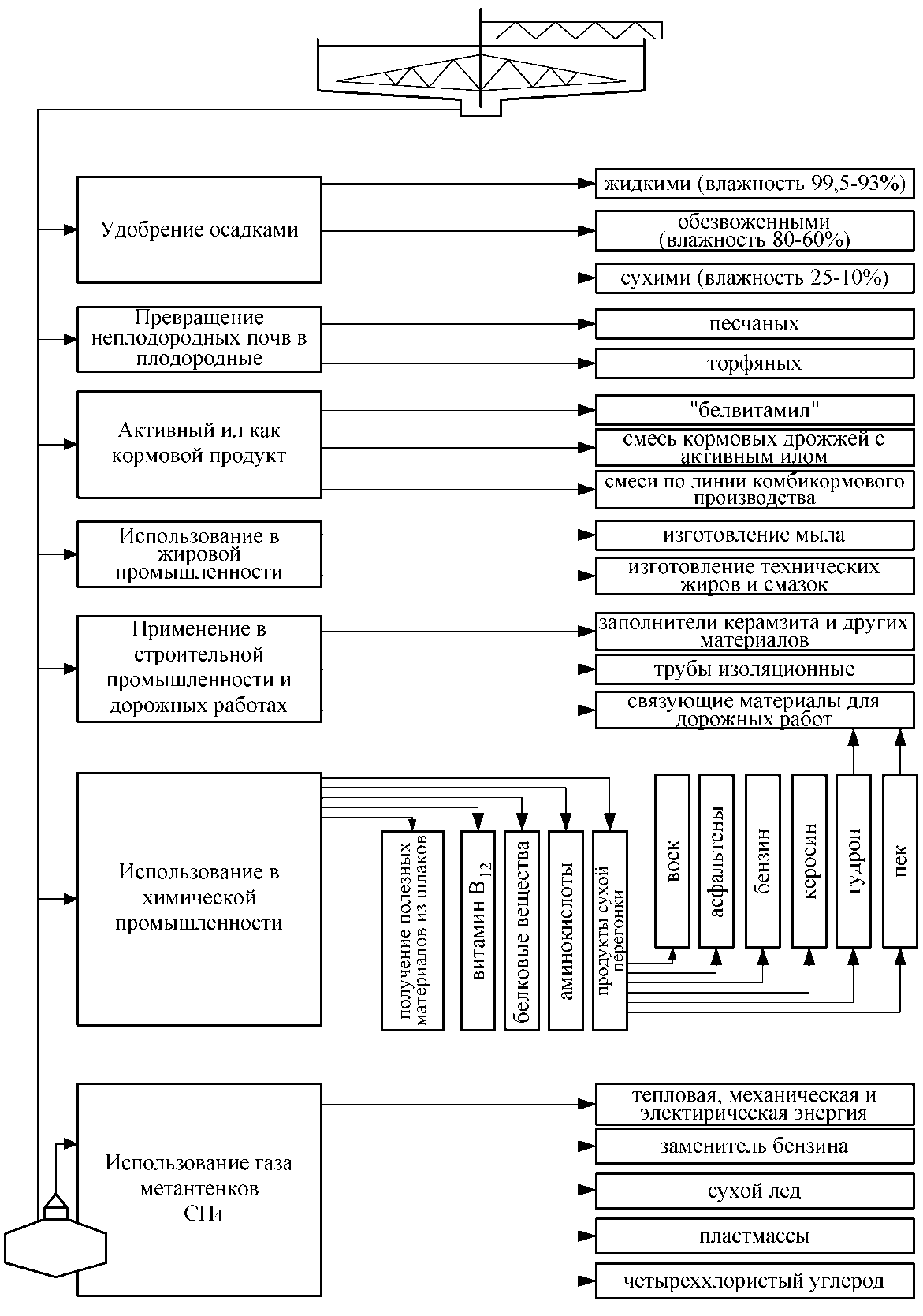 Рис. 5.1 − Схема утилизации осадков сточных водИз активного ила путем механической и термической переработки получают кормовой продукт «белвитамил» (сухой белково-витаминный ил), а также приготовляют питательные смеси из кормовых дрожжей с активным илом.Наиболее эффективным способом обезвоживания отходов, образующихся при очистке сточных вод, является термическая сушка. Перспективные технологические способы обезвоживания осадков и избыточного активного ила, включающие использование барабанных вакуум-фильтров, центрифуг, с последующей термической сушкой и одновременной грануляцией позволяют получать продукт в виде гранул, что обеспечивает получение незагнивающего и удобного для транспортировки, хранения и внесения в почву органоминерального удобрения, содержащего азот, фосфор, микроэлементы. Наряду с достоинствами получаемого на основе осадков сточных вод и активного ила удобрения следует учитывать и возможные отрицательные последствия его применения, связанные с наличием в них вредных для растений веществ в частности ядов, химикатов, солей тяжелых металлов и т.п. В этих случаях необходимы строгий контроль содержания вредных веществ в готовом продукте и определение годности использования его в качестве удобрения для сельскохозяйственных культур. Извлечение ионов тяжелых металлов и других вредных примесей из сточных вод гарантирует, например, получение безвредной биомассы избыточного активного ила, которую можно использовать в качестве кормовой добавки или удобрения. В настоящее время известно достаточно много эффективных и достаточно простых в аппаратурном оформлении способов извлечения этих примесей из сточных вод. В связи с широким использованием осадка сточных вод и избыточного активного ила в качестве удобрения возникает необходимость в интенсивных исследованиях возможного влияния присутствующих в них токсичных веществ (в частности тяжелых металлов) на рост и накопление их в растениях и почве. Сжигание осадков производят в тех случаях, когда их утилизация невозможна или нецелесообразна, а также если отсутствуют условия для их складирования. При сжигании объем осадков уменьшается в 80-100 раз. Дымовые газы содержат СО2, пары воды и другие компоненты. Перед сжиганием надо стремиться к уменьшению влажности осадка. Осадки сжигают в специальных печах.В практике известен способ сжигания активного ила с получением заменителей нефти и каменного угля. Подсчитано, что при сжигании 350 тыс. тонн активного ила можно получить топливо, эквивалентное 700 тыс. баррелей нефти и 175 тыс. тонн угля (1 баррель 159л). Одним из преимуществ этого метода является то, что полученное топливо удобно хранить. В случае сжигания активного ила выделяемая энергия расходуется на производство пара, который немедленно используется, а при переработке ила в метан требуются дополнительные капитальные затраты на его хранение. Важное значение также имеют методы утилизации активного ила, связанные с использованием его в качестве флокулянта для сгущения суспензий, получения из активного угля адсорбента в качестве сырья для получения строй материалов и т.д. Проведенные токсикологические исследования показали возможность переработки сырых осадков и избыточного активного ила в цементном производстве. Ежегодный прирост биомассы активного ила составляет несколько миллионов тонн. В связи с этим возникает необходимость в разработке таких способов утилизации, которые позволяют расширить спектр применения активного ила. В существующей схеме обработки осадков, данный вид загрязнений складируется на иловых площадках, которые в свою очередь занимают обширную площадь и не гарантируют 100% невозможности загрязнения окружающей из-за утечек. Для сокращения площади иловых площадок и предотвращения загрязнения окружающей среды утечками иловой воды рекомендуется применять приведенные в данном разделе методы утилизации.РАЗДЕЛ 6 ОЦЕНКА ПОТРЕБНОСТЕЙ В КАПИТАЛЬНЫХ ВЛОЖЕНИЯХ В СТРОИТЕЛЬСТВО, РЕКОНСТРУКЦИЮ И МОДЕРНИЗАЦИЮ ОБЪЕКТОВ ЦЕНТРАЛИЗОВАННОЙ СИСТЕМЫ ВОДООТВЕДЕНИЯВ настоящее время для организации централизованной системы канализации существуют следующие основные категории затрат на строительство:- проектирование сети водоотведения;- прокладка канализационных сетей на неканализованных территориях с. Устьевое;- проектирование очистных сооружений канализации;- строительство очистных сооружений канализации.Величина инвестиций в строительство и техническое перевооружение для предприятий, осуществляющих регулируемые виды деятельности, определяется Федеральной службой по тарифам РФ, либо соответствующей региональной службой и включается в цену производимой продукции, как инвестиционная составляющая в тарифе. По отраслевым методикам расчета себестоимости в водообеспечении инвестиционная составляющая рассчитывается как часть прибыли и выделяется отдельной строкой, отдельно от общей прибыли.Однако в связи с отсутствием долгосрочной инвестиционной программы по развитию водопроводно-канализационного хозяйства, а также высокой долей неопределенности относительно предельно допустимых индексов роста тарифа на услуги ЖКХ, включение в схемы водоснабжения конкретных объемов инвестиций по соответствующим периодам, нецелесообразно.Профильному региональному ведомству, отвечающему за установление тарифа, рекомендуется учитывать максимально возможный объем инвестиционной составляющей, учитывая высокую степень износа основных фондов.При анализе экономической эффективности производится оценка реальных инвестиций, финансовые инвестиции рассматривались с точки зрения снижения риска проекта.Вся совокупность сравнительно-аналитических показателей инвестиционных проектов подразделяется на три группы. В первую группу включены показатели, предназначенные для определения влияния реализации инвестиционных проектов на производственную деятельность предприятия. Они называются показателями производственной эффективности инвестиционных проектов.Во вторую группу включены показатели, называемые показателями финансовой эффективности инвестиционных проектов.Вся совокупность показателей производственной, финансовой и инвестиционной эффективности инвестиционных проектов в дальнейшем называется показателями экономической эффективности.Показателями производственной эффективности в рамках данного проекта являются снижение объемов потерь; экономия материальных и трудовых ресурсов; энергосбережение; усовершенствование технологии; внедрение средств механизации и автоматизации производства; совершенствование способов организации труда, производства и управления; улучшение качества предоставляемых услуг; снижение химической опасности; внедрение современных технологий.В качестве основных показателей экономической эффективности определены чистый дисконтированный доход, срок окупаемости проекта, индекс доходности инвестиций и показатель рентабельности.Источниками  финансирования инвестиционной программы могут быть средства амортизации, прибыли, бюджетные средства.Пунктом 43 «Основ ценообразования в сфере деятельности организаций коммунального комплекса», утвержденных Постановлением Правительства РФ от 14.07.2008 № 520 определен порядок определения надбавки к тарифу – «Размер надбавок к тарифам на товары и услуги организаций коммунального комплекса определяется как отношение финансовых потребностей, финансируемых за счет надбавок к тарифам на товары и услуги организаций коммунального комплекса, к расчетному объему реализуемых организацией коммунального комплекса товаров и услуг соответствующего вида».Сумма возмещаемых за счет надбавки к тарифам инвестиционных затрат –  не предусмотрена. Сумма возмещаемых за счет тарифа на подключение инвестиционных затрат – не предусмотрена.РАЗДЕЛ 7 ЦЕЛЕВЫЕ ПОКАЗАТЕЛИ РАЗВИТИЯ ЦЕНТРАЛИЗОВАННОЙ СИСТЕМЫ ВОДООТВЕДЕНИЯ7.1 Показатели надежности и бесперебойности водоотведенияИнформация о показателях надежности и бесперебойности водоотведения заказчиком не предоставлена.7.2 Показатели качества обслуживания абонентовИнформация о показателях качества обслуживания абонентов отсутствует.7.3 Показатели качества очистки водыПроектируемые очистные сооружения должны гарантировать обеспечить качество очищенных сточных вод, удовлетворяющих нормативным требованиям. Очистка сточных вод в с. Устьевое не производится.7.4  Показатели эффективности использования ресурсов при транспортировке сточных водИнформация о показателях эффективности использования ресурсов при транспортировке сточных вод отсутствует.7.5  Соотношение цены реализации мероприятий инвестиционной программы и их эффективности – улучшение качества очистки сточных водВ связи с отсутствием инвестиционной программы соотношение цены реализации мероприятий инвестиционной программы и их эффективности не представляется возможным.7.6  Показатели, установленные федеральными органом исполнительной власти, осуществляющим функции по выработке государственной политики и нормативно-правовому регулированию в сфере жилищно-коммунального хозяйстваИнформация о показателях, установленных федеральным органом исполнительной власти, осуществляющим функции по выработке государственной политики и нормативно-правовому регулированию в сфере жилищно-коммунального хозяйства, не предоставлена.РАЗДЕЛ 8 ПЕРЕЧЕНЬ ВЫЯВЛЕННЫХ БЕСХОЗЯЙНЫХ ОБЪЕКТОВ ЦЕНТРАЛИЗОВАННОЙ СИСТЕМЫ ВОДООТВЕДЕНИЯ (В СЛУЧАЕ ИХ ВВЫЯВЛЕНИЯ) И ПЕРЕЧЕНЬ ОРГАНИЗАЦИЙ, УПОЛНОМОЧЕННЫХ НА ИХ ЭКСПЛУАТАЦИЮСогласно статьи 8, пункт 5. Федерального закона Российской Федерации от 7 декабря 2011г. N416-ФЗ "О водоснабжении и водоотведении": «В случае выявления бесхозяйных объектов централизованных систем горячего водоснабжения, холодного водоснабжения и (или) водоотведения, в том числе водопроводных и канализационных сетей, путем эксплуатации которых обеспечиваются водоснабжение и (или) водоотведение, эксплуатация таких объектов осуществляется гарантирующей организацией либо организацией, которая осуществляет горячее водоснабжение, холодное водоснабжение и (или) водоотведение и водопроводные и (или) канализационные сети которой непосредственно присоединены к указанным бесхозяйным объектам (в случае выявления бесхозяйных объектов централизованных систем горячего водоснабжения или в случае, если гарантирующая организация не определена в соответствии со статьей 12 настоящего Федерального закона), со дня подписания с органом местного самоуправления поселения, сельского округа передаточного акта указанных объектов до признания на такие объекты права собственности или до принятия их во владение, пользование и распоряжение оставившим такие объекты собственником в соответствии с гражданским законодательством».Принятие на учет бесхозяйных водоотводящих сетей (водоотводящих сетей, не имеющих эксплуатирующей организации) осуществляется на основании постановления Правительства РФ от 17.09.2003г. № 580.На основании статьи 225 Гражданского кодекса РФ по истечении года со дня постановки бесхозяйной недвижимой вещи на учет орган, уполномоченный управлять муниципальным имуществом, может обратиться в суд с требованием о признании права муниципальной собственности на эту вещь.Информация о наличии бесхозяйных водоотводящих сетей на территории села отсутствует.ЗАКЛЮЧЕНИЕВ государственной стратегии Российской Федерации четко определена рациональная область применения централизованных и децентрализованных систем водоснабжения и водоотведения. В селах с большой плотностью застройки следует развивать и модернизировать системы централизованного водоснабжения от крупных водозаборов и системы централизованного водоотведения для крупных очистных сооружений канализации. При сравнительной оценке водообеспечивающей и водоотводящей безопасности функционирования централизованных и децентрализованных систем необходимо учитывать следующие факторы:- крупные источники, такие как центральные водозаборные сооружения, могут обеспечивать водой должного качества и в необходимом объеме всех потребителей без снижения показателей качества;- крупные источники, такие как центральные очистные сооружения канализации, могут обеспечивать очистку стоков до необходимых показателей для сброса в водный объект без оказания вредного воздействия на окружающую среду; - степень надежности работы центральных водозаборных сооружений и станций очистки сточных вод обеспечивается 100% резервированием и возможностью увеличения производительности за счет наличия резервных мощностей; - малые автономные источники воды (водозаборные скважины, колонки, колодцы), работают в условиях, когда вода имеет показатели пригодные для хозяйственно-питьевых нужд, при изменении качественных характеристик подаваемой воды, на малых источниках нет возможности контроля качества подаваемой воды, что уменьшает надежность водоснабжения и создает непосредственную угрозу здоровью и жизни людей;- малые автономные накопители сточных вод (септики) обеспечивают необходимые функции по накоплению сточной жидкости, но вследствие отсутствия контроля за состоянием конструкций в течении времени теряют герметичность, и оказывают негативное влияние водоносные горизонты и окружающую среду.С целью выявления реального дефицита между мощностями по подаче воды и подключёнными нагрузками потребителей, проведен анализ работы систем водоснабжения Устьевого сельского поселения.Для выполнения анализа работы систем водоснабжения были систематизированы и обработаны результаты подачи воды от всех источников забора и подачи воды, выполнен анализ работы каждой системы водоснабжения на основании сравнения нормативных показателей с фактическими и определены причины отклонений фактических показателей работы систем водоснабжения от нормативных.В ходе разработки схемы водоснабжения и водоотведения Устьевого сельского поселения был выполнен расчет перспективных балансов водоснабжения и водоотведения в зоне действия водозаборов и станций очистки сточных вод. Развитие водоснабжения и водоотведения Устьевого сельского поселения до 2023 года предполагается базировать:- на использовании существующих систем водоотведения и строительстве  очистных сооружений канализации поселка;- на использовании существующих магистральных и отводящих трубопроводов системы водоотведения с полной перекладкой всех участков трубопроводов, потерявших свой предел прочности в процессе эксплуатации;- на использовании существующих источников водоснабжения,  с реконструкцией сетей водоснабжения и заменой насосных агрегатов насосных станций на более эффективное насосное оборудование с низким электропотреблением;- строительство новых водозаборных скважин, для обеспечения перспективного потребления питьевой воды;- строительства станции очистки питьевой воды с использованием фильтровального оборудования и блоков УФ-обеззараживания;- строительства новых водопроводных сетей и организация кольцевых участков;- на оборудовании насосных станций водоснабжения и водоотведения частотными преобразователями для двигателей насосных агрегатов;При проведении мероприятий по восстановлению полноценной работы систем водоснабжения и водоотведения, можно получить следующие результаты:1. Технологические результаты-обеспечение устойчивости системы коммунальной инфраструктуры поселения;-создание надежной коммунальной инфраструктуры поселения, имеющей необходимые резервы для перспективного развития;-внедрение энергосберегающих технологий;-снижение потерь коммунальных ресурсов:2. Социальные результаты:- рациональное использование природных ресурсов;- повышение надежности и качества предоставления коммунальных услуг.3. Экономические результаты:- плановое развитие коммунальной инфраструктуры в соответствии с документами территориального планирования развития поселения;- повышение инвестиционной привлекательности организаций коммунального комплекса поселения.Острой проблемой Устьевого сельского поселения является отсутствие централизованной системы канализации и станции биологической очистки сточных вод. Для обеспечения нужд водоотведения районов Устьевого сельского поселения организована нецентрализованная система сбора сточных вод, посредством организации индивидуальных септиков (выгребов) для каждого индивидуального здания или группы домов. Сточные воды из выгребов вывозятся специальным транспортом на приспособленные полигоны. Строительство централизованной системы и очистных сооружений канализации является первоочередной задачей. Разработанная схема водоснабжения и водоотведения будет ежегодно актуализироваться и один раз в пять лет корректироваться.РАЗРАБОТАНОНачальник отдела водоснабжения и водоотведенияООО «ИВЦ «Энергоактив»____________/А.А. Блинов/СОГЛАСОВАНОГенеральный директорООО «ИВЦ «Энергоактив»___________/С.В. Лопашук/Глава IСХЕМА ВОДОСНАБЖЕНИЯСХЕМА ВОДОСНАБЖЕНИЯГлава I1Технико-экономическое состояние централизованных систем водоснабжения поселенияГлава I2Направления развития централизованных систем водоснабженияГлава I3Баланс водоснабжения и потребления горячей, питьевой, технической водыГлава I4Предложения по строительству, реконструкции и модернизации объектов централизованных систем водоснабженияГлава I5Экологические аспекты мероприятий по строительству, реконструкции и модернизации объектов централизованных систем водоснабженияГлава I6Оценка объемов капитальных вложений в строительство, реконструкцию и модернизацию объектов централизованных систем водоснабженияГлава I7Целевые показатели развития централизованных систем водоснабженияГлава I8Перечень выявленных бесхозяйных объектов централизованных систем водоснабжения (в случае их выявления) и перечень организаций, уполномоченных на их эксплуатациюГлава IIСХЕМА ВОДООТВЕДЕНИЯСХЕМА ВОДООТВЕДЕНИЯГлава II1Существующее положение в сфере водоотведения поселенияГлава II2Балансы сточных вод в системе водоотведенияГлава II3Прогноз объема сточных водГлава II4Предложения по строительству, реконструкции и модернизации (техническому перевооружению) объектов централизованной системы водоотведенияГлава II5Экологические аспекты мероприятий по строительству и реконструкции объектов централизованной системы водоотведенияГлава II6Оценка потребности в капитальных вложениях в строительство, реконструкцию и модернизацию объектов централизованной системы водоотведенияГлава II7Целевые показатели развития централизованной системы водоотведенияГлава II8Перечень выявленных бесхозяйных объектов централизованной системы водоотведения (в случае их выявления) и перечень организаций, уполномоченных на их эксплуатацию Прилагаемые документыПрилагаемые документыПрилагаемые документы1Устьевое сельское поселение. Существующие сети и сооружения системы водоснабжения и водоотведения. М 1:1000ВВЕДЕНИЕТермины и определенияСведения об организации-разработчикеОбщие сведения о системе водоснабжения и водоотведенияГЛАВА I СХЕМА ВОДОСНАБЖЕНИЯ устьевого сельского поселения СОБОЛЕВСКОГО МУНИЦИПАЛЬНОГО РАЙОНА КАМЧАТСКОГО КРАЯ1Технико-экономическое состояние централизованных систем водоснабжения поселения1.1Описание системы и структуры водоснабжения поселения и деление территории на эксплуатационные зоны1.2Описание территории поселения не охваченной централизованными системами водоснабжения1.3Описание технологических зон водоснабжения, зон централизованного и нецентрализованного водоснабжения (территорий, на которых водоснабжение осуществляется с использованием централизованных и нецентрализованных систем горячего водоснабжения, систем холодного водоснабжения соответственно)  и перечень централизованных систем водоснабжения1.4Описание результатов технического обследования централизованных систем водоснабжения1.4.1Описание состояния существующих источников водоснабжения и водозаборных сооружений1.4.2Описание существующих сооружений очистки и подготовки воды, включая оценку соответствия применяемой технологической схемы водоподготовки требованиям обеспечения нормативов качества воды1.4.3Описание состояния и функционирования существующих насосных централизованных станций, в том числе оценку энергоэффективности подачи воды, которая оценивается как соотношения удельного расхода электрической энергии, необходимой для подачи установленного уровня напора (давления)1.4.4Описание состояния и функционирования водопроводных сетей систем водоснабжения, включая оценку величины износа сетей и определение возможности обеспечения качества воды в процессе транспортировки по этим сетям1.4.5Описание существующих технических  и технологических проблем, возникающих при водоснабжении поселений, городских округов, анализ исполнения предписаний органов, осуществляющих государственный надзор, муниципальный контроль, об устранении нарушений, влияющих на качество и безопасность воды1.4.6Описание централизованной системы горячего водоснабжения с использованием закрытых систем горячего водоснабжения, отражающих технологические особенности указанной системы1.4.7Описание существующих технических и технологических решений по предотвращению замерзания воды применительно к территории распространения вечномерзлых грунтов1.4.8Перечень лиц, владеющих на праве собственности или другом законном основании объектами централизованной системы водоснабжения,  с указанием принадлежности этим лицам таких объектов (границ зон, в которых расположены такие объекты)2Направления развития централизованных систем водоснабжения2.1Основные направления, принципы, задачи и целевые показатели развития централизованных систем водоснабжения2.2Различные сценарии развития централизованных систем водоснабжения в зависимости от различных сценариев развития поселений3Баланс водоснабжения и потребления горячей, питьевой, технической воды3.1Общий баланс подачи и реализации воды, включая анализ и оценку структурных составляющих потерь горячей, питьевой, технической воды при ее производстве и транспортировке3.2Территориальный баланс подачи горячей, питьевой, технической воды по технологическим зонам водоснабжения (годовой и в сутки максимального водопотребления)3.3Структурный баланс реализации горячей, питьевой, технической воды по группам абонентов с разбивкой на хозяйственно-питьевые нужды населения, производственные нужды юридических лиц и другие нужды поселений3.4Сведения о фактическом потреблении населением горячей, питьевой, технической воды исходя из статистических и расчетных данных и сведений о действующих нормативах потребления коммунальных услуг3.5Описание существующей системы коммерческого учета горячей, питьевой, технической воды и планов по установке приборов учета3.6Анализ резервов и дефицитов производственных мощностей системы водоснабжения поселения3.7Прогнозные балансы потребления горячей, питьевой, технической воды исходя из текущего объема потребления воды населением и его динамики с учетом перспективы развития и изменения состава и структуры застройки4ПРЕДЛОЖЕНИЯ ПО СТРОИТЕЛЬСТВУ, РЕКОНСТРУКЦИИ И МОДЕРНИЗАЦИИ ОБЪЕКТОВ централизованных СИСТЕМ ВОДОСНАБЖЕНИЯ4.1Перечень основных мероприятий по реализации схем водоснабжения  с разбивкой по годам4.2Технические обоснования основных мероприятий по реализации схем водоснабжения, в том числе гидрогеологические характеристики потенциальных источников водоснабжения, санитарные характеристики источников водоснабжения, а также возможное изменение указанных характеристик в результате реализации мероприятий, предусмотренных схемами водоснабжения и водоотведения4.3Сведения о вновь строящихся, реконструируемых и предлагаемых к выводу из эксплуатации объектах системы водоснабжения4.4Сведения о развитии систем диспетчеризации, телемеханизации и системе управления режимами водоснабжения на объектах организаций, осуществляющих водоснабжение4.5Сведения об оснащенности  зданий, строений, сооружений приборами учета воды и их применении при осуществлении расчетов за потребленную воду4.6Описание вариантов маршрутов прохождения трубопроводов по территории поселения и их обоснования4.7Рекомендации о месте размещения насосных станций, резервуаров, водонапорных башен4.8Границы планируемых зон размещения объектов централизованных систем горячего водоснабжения, холодного водоснабжения4.9Карты  существующего и планируемого размещения объектов централизованных систем холодного водоснабжения4.10Обеспечение подачи абонентам определенного объема горячей, питьевой воды установленного качества 4.11Организация и обеспечение централизованного водоснабжения на территориях, где данный вид инженерных сетей отсутствует4.12Обеспечение водоснабжения объектов перспективной застройки населенного пункта4.13Сокращение потерь воды при ее транспортировке4.14Выполнение мероприятий, направленных на обеспечение соответствия качества питьевой воды, горячей воды 5Экологические аспекты мероприятий по строительству, реконструкции и модернизации объектов централизованных систем водоснабжения5.1Мероприятия по предотвращению негативного влияния на водный бассейн при строительстве, реконструкции объектов централизованных систем водоснабжения при сбросе (утилизации)5.2Мероприятия по предотвращению негативного влияния на окружающую среду при реализации мероприятий по снабжению и хранению химических реагентов, используемых в водоподготовке6Оценка объемов капитальных вложений в строительство, реконструкцию и модернизацию объектов централизованных систем водоснабжения 7 Целевые показатели развития централизованных систем водоснабжения7.1Показатели качества соответственно горячей и питьевой воды7.2Показатели надежности и бесперебойности водоснабжения7.3Показатели качества обслуживания абонентов7.4Показатели эффективности использования ресурсов, в том числе сокращения потерь воды  при ее транспортировке7.5Соотношение цены реализации мероприятий инвестиционной программы  и их эффективности – улучшение качества воды7.6Показатели, установленные федеральным органом исполнительной власти, осуществляющим функции по выработке государственной политики и нормативно-правовому регулированию в сфере жилищно-коммунального хозяйства8Перечень выявленных бесхозяйных объектов централизованных систем водоснабжения (в случае их выявления) и перечень организаций, уполномоченных на их эксплуатациюГЛАВА II СХЕМА ВОДООТВЕДЕНИЯ Устьевого сельского поселения СОБОЛЕВСКОГО МУНИЦИПАЛЬНОГО РАЙОНА КАМЧАТСКОГО КРАЯ1  СУЩЕСТВУЮЩЕЕ ПОЛОЖЕНИЕ В СФЕРЕ ВОДООТВЕДЕНИЯ поселения1.1Структура системы сбора очистки и отведения сточных вод поселения и территориально - институционного деления поселения на зоны действия предприятий, организующих водоотведение поселения (эксплуатационные зоны)1.2  Описание результатов технического обследования централизованной системы водоотведения, включая описание существующих канализационных очистных сооружений, в том числе оценку соответствия применяемой технологической схемы очистки сточных вод требованиям обеспечения нормативов качества очистки сточных вод, определение существующего дефицита (резерва) мощностей сооружений и описание локальных очистных сооружений, создаваемых  абонентами1.3Описание технологических зон водоотведения, зон централизованного и нецентрализованного водоотведения и перечень централизованных систем водоотведения1.4Описание технической возможности утилизации осадков сточных вод на очистных сооружениях существующей централизованной системы водоотведения1.5Описание состояния и функционирования канализационных коллекторов и сетей, сооружений на них, включая оценку их износа и определение возможности обеспечения отвода и очистки сточных вод на существующих объектах централизованной системы водоотведения1.6Оценка безопасности и надежности объектов централизованной системы водоотведения и их управляемости1.7Оценка воздействия сбросов сточных вод через централизованную систему водоотведения на окружающую среду1.8Описание территории поселения, не охваченной централизованной системой водоотведения1.9Описание существующих технических и технологических проблем системы водоотведения поселения 2балансы сточных вод системы водоотведения2.1Баланс поступления сточных вод в централизованную систему водоотведения и отведения стоков по технологическим зонам водоотведения2.2Оценка фактического притока неорганизованного стока по технологическим зонам водоотведения2.3Сведения об оснащенности зданий, строений, сооружений приборами учета принимаемых сточных вод и их применении при осуществлении коммерческих расчетов2.4Результаты ретроспективного анализа балансов поступления сточных вод в централизованную систему водоотведения по технологическим зонам водоотведения и по поселениям с выделением зон дефицитов и резервов производственных мощностей2.5Прогнозные балансы поступления сточных вод в централизованную систему водоотведения и отведения стоков по технологическим зонам водоотведения с учетом различных сценариев развития поселения 3ПРогноз объема СТОЧНЫХ ВОД3.1Сведения о фактическом и ожидаемом поступлении сточных вод в централизованную систему водоотведения3.2Описание структуры централизованной системы водоотведения.3.3Расчет требуемой мощности очистных сооружений исходя из данных о расчетном расходе сточных вод, дефицита (резерва)  мощностей по технологическим зонам сооружений водоотведения с разбивкой по годам3.4Результаты анализа гидравлических режимов и режимов работы элементов централизованной системы водоотведения3.5Анализ резервов производственных мощностей очистных сооружений системы водоотведения и возможности расширения зоны их действия4ПРЕДЛОЖЕНИЯ ПО СТРОИТЕЛЬСТВУ, РЕКОНСТРУКЦИИ И МОДЕРНИЗАЦИИ ОБЪЕКТОВ СИСТЕМ ВОДООТВЕДЕНИЯ И СЕТЕЙ4.1Основные направления, принципы, задачи и целевые показатели развития централизованной системы водоотведения4.2Перечень основных мероприятий по реализации схем водоотведения с разбивкой по годам, включая технические обоснования этих мероприятий4.3Сведения о вновь строящихся, реконструируемых и предлагаемых к выводу из эксплуатации объектах централизованной системы водоотведения4.4Сведения о развитии систем диспетчеризации, телемеханизации и об автоматизированных системах управления режимами водоотведения на объектах организаций осуществляющих водоотведение4.5Описание вариантов маршрутов прохождения трубопроводов  (трасс) по территории поселения, расположение намечаемых площадок  под строительство сооружений водоотведения и их обоснование 4.6Границы и характеристики охранных зон сетей и сооружений централизованной системы водоотведения4.7Границы планируемых зон размещения объектов централизованной системы водоотведения4.8Обеспечение надежности водоотведения путем организации возможности перераспределения потоков сточных вод между технологическими зонами сооружений водоотведения4.9Организация централизованного водоотведения на территориях поселений, где данный вид инженерных сетей отсутствует4.10Сокращение сбросов и организация возврата очищенных сточных вод на технические нужды5ЭКОЛОГИЧЕСКИЕ АСПЕКТЫ МЕРОПРИЯТИЙ ПО СТРОИТЕЛЬСТВУ И РЕКОНСТРУКЦИИ ОБЪЕКТОВ ЦЕНТРАЛИЗОВАННОЙ СИСТЕМЫ ВОДООТВЕДЕНИЯ5.1Сведения о мероприятиях, содержащихся в планах по снижению сбросов загрязняющих веществ и микроорганизмов в поверхностные водные объекты, подземные водные объекты и на водозаборные площади  5.2Сведения о применении методов, безопасных для окружающей среды, при утилизации осадков сточных вод6ОЦЕНКА ПОТРЕБНОСТЕЙ В КАПИТАЛЬНЫХ ВЛОЖЕНИЯХ В СТРОИТЕЛЬСТВО, РЕКОНСТРУКЦИЮ И МОДЕРНИЗАЦИЮ ОБЪЕКТОВ ЦЕНТРАЛИЗОВАННОЙ СИСТЕМЫ ВОДООТВЕДЕНИЯ7ЦЕЛЕВЫЕ ПОКАЗАТЕЛИ РАЗВИТИЯ ЦЕНТРАЛИЗОВАННОЙ СИСТЕМЫ ВОДООТВЕДЕНИЯ7.1Показатели надежности и бесперебойности водоотведения7.2Показатели качества обслуживания абонентов7.3Показатели качества очистки воды7.4Показатели эффективности использования ресурсов при транспортировке сточных вод7.5Соотношение цены реализации мероприятий инвестиционной программы и их эффективности – улучшение качества очистки сточных вод7.6Показатели, установленные федеральными органом исполнительной власти, осуществляющим функции по выработке государственной политики и нормативно-правовому  регулированию в сфере жилищно-коммунального хозяйства8Перечень выявленных бесхозяйных объектов централизованной системы водоотведения (в случае их выявления) и перечень организаций, уполномоченных на их эксплуатациюЗАКЛЮЧЕНИЕ№Наименование вида работ1.Земляные работы- Разработка грунта и устройство дренажей в водохозяйственном строительстве- Механизированное рыхление и разработка вечномерзлых грунтов2.Устройство скважин- Бурение и обустройство скважин (кроме нефтяных и газовых скважин)- Крепление скважин трубами, извлечение труб, свободный спуск или подъем труб из скважин- Тампонажные работы- Сооружение шахтных колодцев3.Свайные работы. Закрепление грунтов- Свайные работы, выполняемые в мерзлых и вечномерзлых грунтах- Устройство ростверков- Устройство забивных и буронабивных свай- Термическое укрепление грунтов- Цементация грунтовых оснований с забивкой инъекторов4.Устройство бетонных и железобетонных монолитных конструкции- Опалубочные работы- Арматурные работы- Устройство монолитных бетонных и железобетонных конструкций5.Монтаж сборных бетонных и железобетонных конструкций- Монтаж фундаментов и конструкций подземной части зданий и сооружений- Монтаж элементов конструкций надземной части зданий и сооружений, в том числе колонн, ригелей, ферм, балок, плит, поясов, панелей стен и перегородок- Монтаж объемных блоков, в том числе вентиляционных блоков, шахт лифтов и мусоропроводов, санитарно-технических кабин6.Монтаж металлических конструкций- Монтаж, усиление и демонтаж конструктивных элементов и ограждающих конструкций зданий и сооружений- Монтаж, усиление и демонтаж конструкций транспортных галерей- Монтаж, усиление и демонтаж резервуарных конструкций- Монтаж, усиление и демонтаж мачтовых сооружений, башен, вытяжных труб- Монтаж, усиление и демонтаж технологических конструкций7.Защита строительных конструкций, трубопроводов и оборудования (кроме магистральных и промысловых трубопроводов)- Устройство оклеечной изоляции- Устройство металлизационных покрытий- Гидроизоляция строительных конструкций- Работы по теплоизоляции зданий, строительных конструкций и оборудования- Работы по огнезащите строительных конструкций и оборудования8.Устройство наружных сетей водопровода- Укладка трубопроводов водопроводных- Монтаж и демонтаж запорной арматуры и оборудования водопроводных сетей- Устройство водопроводных колодцев, оголовков, гасителей водосборов- Очистка полости и испытание трубопроводов водопровода9.Устройство наружных сетей канализации- Укладка трубопроводов канализационных безнапорных- Укладка трубопроводов канализационных напорных- Монтаж и демонтаж запорной арматуры и оборудования канализационных сетей- Устройство канализационных и водосточных колодцев- Устройство фильтрующего основания под иловые площадки и поля фильтрации- Укладка дренажных труб на иловых площадках- Очистка полости и испытание трубопроводов канализации10.Устройство наружных сетей теплоснабжения- Укладка трубопроводов теплоснабжения с температурой теплоносителя до 115 градусов Цельсия- Укладка трубопроводов теплоснабжения с температурой теплоносителя 115 градусов Цельсия и выше- Монтаж и демонтаж запорной арматуры и оборудования сетей теплоснабжения- Устройство колодцев и камер сетей теплоснабжения- Очистка полости и испытание трубопроводов теплоснабжения11.Устройство наружных электрических сетей-  Устройство сетей электроснабжения напряжением до 35 кВ включительно -  Монтаж и демонтаж опор для воздушных линий электропередачи напряжением до 35 кВ- Монтаж и демонтаж проводов и грозозащитных тросов воздушных линий электропередачи напряжением до 35 кВ включительно- Монтаж и демонтаж трансформаторных подстанций и линейного электрооборудования напряжением до 35 кВ включительно-  Установка распределительных устройств, коммутационной аппаратуры, устройств защиты12.Монтажные работы- Монтаж подъемно-транспортного оборудования- Монтаж оборудования тепловых электростанций- Монтаж оборудования котельных- Монтаж оборудования объектов инфраструктуры железнодорожного транспорта - Монтаж водозаборного оборудования, канализационных и очистных сооружений13.Пусконаладочные работы- Пусконаладочные работы подъемно-транспортного оборудования- Пусконаладочные работы синхронных генераторов и систем возбуждения- Пусконаладочные работы силовых и измерительных трансформаторов- Пусконаладочные работы коммутационных аппаратов- Пусконаладочные работы устройств релейной защиты- Пусконаладочные работы систем напряжения и оперативного тока- Пусконаладочные работы электрических машин и электроприводов- Пусконаладочные работы автоматических станочных линий- Пусконаладочные работы станков металлорежущих многоцелевых с ЧПУ-Пусконаладочные работы оборудования водоочистки и оборудования химводоподготовки- Пусконаладочные работы технологических установок топливного хозяйства- Пусконаладочные работы сооружений водоснабжения- Пусконаладочные работы сооружений канализации14.Устройство автомобильных дорог и аэродромов- Работы по устройству земляного полотна для автомобильных дорог, перронов аэропортов, взлетно-посадочных полос, рулежных дорожек- Устройство оснований автомобильных дорог- Устройство покрытий автомобильных дорог, в том числе укрепляемых вяжущими материалами- Устройство дренажных, водосборных, водопропускных, водосбросных устройств- Устройство защитных ограждений и элементов обустройства автомобильных дорог- Устройство разметки проезжей части автомобильных дорог15.Устройство мостов, эстакад и путепроводов- Устройство монолитных железобетонных и бетонных конструкций мостов, эстакад и путепроводов- Устройство сборных железобетонных конструкций мостов, эстакад и путепроводов- Устройство конструкций пешеходных мостов- Монтаж стальных пролетных строений мостов, эстакад и путепроводов- Устройство деревянных мостов, эстакад и путепроводов- Укладка труб водопропускных на готовых фундаментах (основаниях) и лотков водоотводных16.Работы по осуществлению строительного контроля привлекаемым застройщиком или заказчиком на основании договора юридическим лицом или индивидуальным предпринимателем- Строительный контроль за общестроительными работами (группы видов работ N 1-3, 5-7, 9- 14) -  Строительный контроль за работами в области водоснабжения и канализации (вид работ N 15.1,23.32,24.29, 24.30, группы видов работ N 16, 17)- Строительный контроль за работами в области пожарной безопасности (вид работ N 12.3, 12.12,23.6,24.10-24.12)- Строительный контроль за работами в области электроснабжения (вид работ N 15.5, 15.6, 23.6, 24.3-24.10, группа видов работ N 20)- Строительный контроль при строительстве, реконструкции и капитальном ремонте сооружений связи (виды работN23.33, группа видов работ N 21)-  Строительный контроль при строительстве, реконструкции и капитальном ремонте автомобильных дорог и аэродромов, мостов, эстакад и путепроводов (вид работ N 23.35, группы видов работ N 25, 29)17.Работы по организации строительства, реконструкции и капитального ремонта привлекаемым застройщиком или заказчиком на основании договора юридическим лицом или индивидуальным предпринимателем (генеральным подрядчиком):- Транспортное строительство(дороги и объекты инфраструктуры автомобильного транспорта)- Жилищно-гражданское строительство- Объекты электроснабжения до 110 кВ включительно- Объекты теплоснабжения- Объекты газоснабжения- Объекты водоснабжения и канализации- Здания и сооружения объектов связиАдрес местонахождения 680054, г. Хабаровск, ул. Трёхгорная,8, оф.7Почтовый адрес680054, г. Хабаровск, ул. проф. Даниловского, 20, оф. 1Адрес лаборатории680033, г. Хабаровск, ул. Тихоокеанская, д. 204, кор. 6Телефон(4212) 734-111, 734-112Факс(4212) 734-111E-mailivc.energo@mail.ru, ivc.energoactive@gmail.comWeb-сайтwww.ivc-energo.ruМетоды снижения энергопотребления насосных системСнижение энергопотребленияЗамена регулирования подачи задвижкой на регулирование частотой вращения10 - 60%Снижение частоты вращения насосов, при неизменных параметрах сети5 - 40%Регулирование путем изменения количества параллельно работающих насосов.10 - 30%Подрезка рабочего колесадо 20%, в среднем 10%Использование дополнительных резервуаров для работы во время пиковых нагрузок10 - 20%Замена электродвигателей на более эффективные1 - 3%Замена насосов на более эффективные1 - 2%Причины высокого энергопотребленияРекомендуемые мероприятия по снижению энергопотребленияОриентировочный срок окупаемости мероприятийНаличие в системах периодического действия насосов, работающих в постоянном режиме независимо от потребностей системы, технологического процесса и т.п.- Определение необходимости в постоянной работе насосов.- Включение и выключение насоса в ручном или автоматическом режиме только в промежутки времени.От нескольких дней до нескольких месяцевСистемы с меняющейся во времени величиной требуемого расхода.- Использование привода с регулируемой частотой вращения для систем с преимущественными потерями на трение- Применение насосных станций с двумя и более параллельно установленными насосами для систем с преимущественно статической составляющей характеристики.Месяцы, годыПереразмеривание насоса.- Подрезка рабочего колеса.- Замена рабочего колеса.- Применение электродвигателей с меньшей частотой вращения.- Замена насоса на насос меньшего типоразмера.Недели - годыИзнос основных элементов насоса- Ремонт и замена элементов насоса в случае снижения его рабочих параметров.НеделиЗасорение и коррозия труб.- Очистка труб- Применение фильтров, сепараторов и подобной арматуры для предотвращения засорения.- Замена трубопроводов на трубы из современных полимерных материалов, трубы с защитным покрытиемНедели, месяцыБольшие затраты на ремонт (замена торцовых уплотнений, подшипников) 
- Работа насоса за пределами рабочей зоны, (переразмеривание насоса).- Подрезка рабочего колеса.
- Применение электродвигателей с меньшей частотой вращения или редукторов в тех случаях, когда параметры насоса значительно превосходят потребности системы.- Замена насоса на насос меньшего типоразмера.Недели-годыРабота нескольких насосов, установленных параллельно в постоянном режиме- Установка системы управления или наладка существующейНедели№/№Показатели производственной  деятельностиЕд. изм.Период регулированияПериод регулирования№/№Показатели производственной  деятельностиЕд. изм.2013г.2028г123451Объем выработки (подъема) водыт.м3.12,18-2Получено со стороныт.м3.-3Объем отпуска в водопроводную сетьт.м3.12,18-- нужды теплоснабженият.м3.-объем воды, используемой на собственные нужды (технологические цели)т.м3.--4Объем потерь, в т.ч.:- при авариях; - при опорожнении системы при производстве ремонтных работ; - при скрытых утечках;- хищение воды (несанкционированный  отбор и без учетный расход воды на полив  приусадебных участков.т.м3.т.м3.т.м3.т.м3.т.м3.--5Уровень потерь к  объему отпущенной воды в сеть %--6Объем реализации  воды : в т.ч.- населению;- бюджетным потребителям- производству и др. потребителям хозяйства;т.м3.т.м3.т.м3.т.м3.12,1812,18------Наименование населенного пунктаКоличество потребителей по состоянию на 1 января 2013 г., чел.Требуемый расход воды при норме водопотребления 50 л/сут на 1чел.,тыс.куб м/годПроизводственные нужды,  иные потребителитыс.куб м/годПроизводительность водозабора,тыс. куб м/годДефицит производительности водозабора,тыс. куб м/годИзбыток производительности водозабора,тыс. куб м/годс. Устьевое46442,36-12,188,970ИТОГО:46442,36-12,188,970№ п/пПоказателиПоказателиОбоснование для включения в перечень расширенных исследованийМетод контроляПримечание122345Обобщенные показателиОбобщенные показатели1Окисляемость перманганатная, мг/лОкисляемость перманганатная, мг/лСанПиН 2.1.4. 1074-01 «Питьевая вода. Гигиенические  требования к качеству воды. Контроль качества»Титриметрический2Жесткость общая, мг-экв/лЖесткость общая, мг-экв/лТо жеТитриметрический3Водородный показатель рНВодородный показатель рНТо жерН-метр4Нефтепродукты, суммарно, мг/лНефтепродукты, суммарно, мг/лТо жеФлуориметрический5Поверхностно-активные вещества анионные, мг/лПоверхностно-активные вещества анионные, мг/лТо жеФотометрический6Общая минерализация (сухой остаток), мг/лОбщая минерализация (сухой остаток), мг/лТо жеВесовойНеорганические веществаНеорганические веществаНеорганические веществаНеорганические веществаНеорганические веществаНеорганические вещества1Железо (Fe, суммарно), мг/лЖелезо (Fe, суммарно), мг/лТо жеФотометрический2Медь (Cu, суммарно), мг/лМедь (Cu, суммарно), мг/лТо жеФотометрический3Нитраты ( по NO3-), мг/лНитраты ( по NO3-), мг/лТо жеФотометрический4Нитриты,  мг/лНитриты,  мг/лТо жеФотометрический5Фториды (F), мг/лФториды (F), мг/лТо жеФотометрический6Сульфаты (SO4-), мг/лСульфаты (SO4-), мг/лТо жеГравиметрический7Хлориды (Cl), мг/лХлориды (Cl), мг/лТо жеТитриметрический8Цинк (Zn2+), мг/лЦинк (Zn2+), мг/лТо же9Кадмий (Cd), мг/лКадмий (Cd), мг/лТо же10Свинец (Pb), мг/лСвинец (Pb), мг/лТо жеВещества, поступающие в воду в процессе обработки при не соответствии бактериологических показателейВещества, поступающие в воду в процессе обработки при не соответствии бактериологических показателейВещества, поступающие в воду в процессе обработки при не соответствии бактериологических показателейВещества, поступающие в воду в процессе обработки при не соответствии бактериологических показателейВещества, поступающие в воду в процессе обработки при не соответствии бактериологических показателейВещества, поступающие в воду в процессе обработки при не соответствии бактериологических показателей1Хлор остаточный, свободный, мг/лХлор остаточный, свободный, мг/лСанПиН 2.1.4. 1074-01 ТитриметрическийОрганолептические показателиОрганолептические показателиОрганолептические показателиОрганолептические показателиОрганолептические показателиОрганолептические показатели11Запах, баллыСанПиН 2.1.4. 1074-0122Привкус, баллыТо жеГОСТ 3351-7433Цветность, градусыТо жеТитриметрический44Мутность, ЕМФ(формазин)То жеФотометрическийМикробиологические показателиМикробиологические показателиМикробиологические показателиМикробиологические показателиМикробиологические показателиМикробиологические показатели11Общее микробное число (ОМЧ)СанПиН 2.1.4. 1074-01Мембранный метод22Общие колиформные бактерии (ОКБ)То жеМембранный метод33Термотолерантные колиформные бактерии (ТКБ)То жеМембранный метод44Споры сульфитредуци-рующих клостридийТо жеТрадиционный методПоказатели радиационной безопасностиПоказатели радиационной безопасностиПоказатели радиационной безопасностиПоказатели радиационной безопасностиПоказатели радиационной безопасностиПоказатели радиационной безопасности11Общая - и - радиактивность водных проб; Бк/лСанПиНа 2.1.4. 1074-01Измерение с помощью - и - радиомеров УМФ-2000№п/пНаименование мероприятийОтветственный за исполнениеСрокисполнения12341В случае возникновения чрезвычайной ситуации необходимо прекратить подачу воды, оповестить территориальный отдел Роспотребнадзора, администрацию Устьевого сельского поселенияМастер водоснабженияНемедленно, далее ежедневно2Сформировать бригаду специалистов для работы в местах аварийной ситуации, провести инструктаж работников привлеченных к ее ликвидации по действиям в чрезвычайной ситуацииМастер водоснабженияНемедленно3Обеспечить работу автотранспорта для выполнения необходимых работМастер водоснабженияНемедленно4Организовать работу сварочных агрегатов в случае повреждения трубопроводовМастер водоснабженияНемедленно5Организовать лабораторный контроль качества питьевой воды/бактериологические и санитарно-химические исследованияМастер, инженер водоснабженияПостоянно6Иметь необходимый запас дезинфицирующих средств, для проведения дезинфекционных мероприятийМастер водоснабженияИметь постоянно№ п.п.Наименование  загрязняющего веществаНорматив допустимой концентрации загрязняющих веществ в сточных водах абонентов, мг/л1pH6,5-8,52Взвешенные вещества100,03БПКполн150,04Сухой остаток1800,05Хлориды170,06Сульфаты700,07Азот аммонийный10,08Нитриты0,39Нитраты40,010Фосфаты по фосфору1,111Железо общее0,612Сульфиды0,513СПАВа0,1514Нефтепродукты0,5Водоотведение хозяйственно-бытовых сточных вод, м3/сут, тыс. м3/годВодоотведение хозяйственно-бытовых сточных вод, м3/сут, тыс. м3/годВодоотведение хозяйственно-бытовых сточных вод, м3/сут, тыс. м3/годВодоотведение хозяйственно-бытовых сточных вод, м3/сут, тыс. м3/годВодоотведение хозяйственно-бытовых сточных вод, м3/сут, тыс. м3/годПримечаниеВсегоот прочих организацийот промышленных предприятийот бюджетно-финансируемых организацийот населенияПримечание12345625,50 м3/сут; 9,31 тыс. м3/год ---25,50 м3/сут; 9,31 тыс. м3/год-Наименование населенного пунктаКоличество потребителей по состоянию на 1 января 2013 г.чел.Норма водоотведения 300 л/сут на 1чел.тыс.куб м/годПроизводительность очистных сооружений,тыс. куб м/годДефицит производительности станции очистки стоков.тыс. куб м/годИзбытокпроизводительности станции очистки стоков.тыс. куб м/годс. Устьевое46450,81-50,810ИТОГО:46450,81-50,810Наименование мероприятияИсточник экономииОбеспечение нормативной степени очистки;- отсутствие штрафов за сбросы неочищенных или частично очищенных сточных вод.Использование на КНС насосного оборудования с энергоэффективными двигателями;- экономия электрической энергииСнижение избыточного давления на насосных станциях- экономия электрической энергии;- сокращения износа материалов трубопроводов.Внедрение системы телемеханики и автоматизированной системы управления технологическими процессами с реконструкцией КИПиА насосных станций;- экономия электрической энергии;- снижение эксплуатационных затрат;- повышение качества и надежности электроснабженияВнедрение централизованной системы управления насосными станциями- экономия электрической энергииМодернизация вводно-распределительных устройств на насосных станциях  с учетом потребляемой мощности- снижение потерь электрической энергииДиспетчеризация в системах водоотведения- оптимизация режимов работы водоотводящей сети;- сокращение времени проведения ремонтно-аварийных работ;- уменьшение количества эксплуатационного персоналаПрокладка водоотводящих сетей оптимального диаметра- экономия электроэнергии;- повышение надежности и качества водоотведенияСооружения для очистки сточных водРасстояние в м при расчетной производительности очистных сооружений, тыс. куб. м/суткиРасстояние в м при расчетной производительности очистных сооружений, тыс. куб. м/суткиРасстояние в м при расчетной производительности очистных сооружений, тыс. куб. м/суткиРасстояние в м при расчетной производительности очистных сооружений, тыс. куб. м/суткиСооружения для очистки сточных воддо 0,2 более 0,2 до 5,0 более 5,0 до 50,0 более 50,0 до 280 Насосные станции и аварийно-регулирующие резервуары15202030Сооружения для механической и биологической очистки с иловыми площадками для сброженных осадков, а также иловые площадки 150200400500Сооружения для механической и биологической очистки с термомеханической обработкой осадка в закрытых помещениях 100150300400Поляа)фильтрацииб) орошения Поляа)фильтрацииб) орошения 2003005001 000Поляа)фильтрацииб) орошения 1502004001 000Биологические пруды200200300300